РЕСПУБЛИКА   КАРЕЛИЯ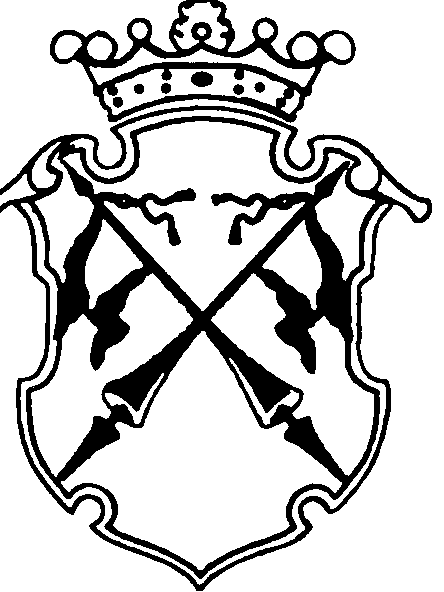 КОНТРОЛЬНО-СЧЕТНЫЙ КОМИТЕТСОРТАВАЛЬСКОГО МУНИЦИПАЛЬНОГО РАЙОНАЗАКЛЮЧЕНИЕКонтрольно-счетного комитета Сортавальского муниципального      района на Годовой отчет об исполнении бюджета Сортавальского      городского поселения за 2017 год.«17»апреля 2018г.                                                                                        №15Общие положенияЗаключение на Годовой отчет об исполнении бюджета Сортавальского городского поселения за 2017 год подготовлено Контрольно-счетным комитетом Сортавальского муниципального района в соответствии с требованиями ст.157, 264.4 Бюджетного кодекса РФ, Положением о бюджетном процессе в Сортавальском городском поселении, утвержденным Решением Совета Сортавальского городского поселения IX сессии III созыва от 25 марта 2014г. №30 «Об утверждении Положения о бюджетном процессе в Сортавальском городском поселении»( далее – Положение о бюджетном процессе), Положением о контрольно-счетном комитете Сортавальского муниципального района, утвержденное Решением Совета Сортавальского муниципального района от 26 января 2012г. №232 «Об образовании контрольно-счетного комитета Сортавальского муниципального района и утверждении Положения о контрольно-счетном комитете Сортавальского муниципального района», Порядком проведения Контрольно-счетным комитетом Сортавальского муниципального района  внешней проверки годового отчета об исполнении бюджета Сортавальского городского поселения, утвержденного Решением Совета Сортавальского городского поселения XX сессии III созыва от 26.03.2015г. №81. Заключения на Годовой отчет об исполнении бюджета Сортавальского городского поселения подготовлено на основании показателей отчета об исполнении бюджета Сортавальского городского поселения на 1 января 2018 года и с учетом данных внешней проверки годовой бюджетной отчетности главного администратора бюджетных средств за 2017 год (далее – внешняя проверка).Внешняя проверка бюджетной отчетности главного администратора бюджетных средств  (далее – ГАБС) проведена  на камеральном уровне с использованием сплошного метода.В ходе внешней проверки Годового отчета об исполнении бюджета Сортавальского городского поселения был осуществлен комплекс контрольных мероприятий по проверке полноты и достоверности представленной к проверке бюджетной отчетности, ее соответствия нормативным правовым актам, проведен анализ на предмет её соответствия по составу, структуре и заполнению (содержанию) требованиям Бюджетного кодекса Российской Федерации, Положения о бюджетном процессе в Сортавальском городском поселении, Приказа Минфина РФ от 28 декабря 2010г. №191н «Об утверждении Инструкции о порядке составления и представления годовой, квартальной и месячной отчетности об исполнении бюджетов бюджетной системы Российской Федерации»(с изменениями и дополнениями) (далее-Инструкция №191н),	Приказу Минфина России от 1 июля 2013 г. N 65н "Об утверждении Указаний о порядке применения бюджетной классификации Российской Федерации" (с изменениями и дополнениями) (далее- Указания о применении бюджетной классификации РФ) , Приказу Минфина РФ от 1 декабря 2010 г. N 157н
"Об утверждении Единого плана счетов бухгалтерского учета для органов государственной власти (государственных органов), органов местного самоуправления, органов управления государственными внебюджетными фондами, государственных академий наук, государственных (муниципальных) учреждений и Инструкции по его применению"(далее- Инструкция №157н)Соблюдение бюджетного законодательства при организации бюджетного процессаВ 2017г. в Сортавальском городском поселении бюджетный процесс основывался на нормах Бюджетного кодекса РФ, Положении о бюджетном процессе в Сортавальском городском поселении, Уставе Сортавальского городского поселения, и других нормативных правовых актах.Решением Совета Сортавальского городского поселения от 15.12.2016г. №195 «О бюджете Сортавальского городского поселения на 2017 год и на плановый период 2018 и 2019 годов» утвержден бюджет Сортавальского городского поселения на 2017 год. Бюджет утвержден до начала очередного финансового года, т.е. в соответствии с требованиями бюджетного законодательства. Основные характеристики утвержденного бюджета соответствуют требованиям ст.184.1 Бюджетного кодекса РФ.Внешняя проверка годового Отчета об исполнении бюджета Сортавальского городского поселения за 2017 годВнешняя проверка годового отчета об исполнении бюджета Сортавальского городского поселения за 2017 год проведена Контрольно-счетным комитетом Сортавальского муниципального района с соблюдением требований Бюджетного кодекса РФ.Для проведения внешней проверки Администрацией Сортавальского городского поселения своевременно (26.03.2016г.) отчет направлен в Контрольно-счетный комитет Сортавальского муниципального района.Отчет об исполнении бюджета Сортавальского городского поселения за 2017год представлен в составе:- Баланс  исполнения бюджета (форма 0503120);- Баланс по поступлениям и выбытиям бюджетных средств (форма 0503140);-Баланс по операциям кассового обслуживания исполнения бюджета (форма 0503150);- Справки по заключению счетов бюджетного учета отчетного финансового года (форма 0503110 к балансу 0503120);- Отчет о финансовых результатах деятельности (форма 0503121);-Отчет о кассовом поступлении и выбытии бюджетных средств (форма 0503124);- Справка по консолидируемым расчетам (форма 0503125);- Отчет об исполнении бюджета (форма 0503117);- Отчет о принятых бюджетных обязательствах (форма 0503128);- Отчет о движении денежных средств (форма 0503123);- Пояснительная записка (форма 0503160);Таким образом, Годовой отчет об исполнении бюджета поселения за 2016 год представлен к внешней проверки в Контрольно-счетный комитет, с соблюдением срока, установленного п.3 ст.264.4 Бюджетного кодекса РФ, и в объеме форм, установленных статьей 264.1 Бюджетного кодекса.С целью осуществления контрольных мероприятий в ходе внешней проверки годового отчета об исполнении бюджета Сортавальского городского поселения Контрольно-счетным комитетом дополнительно были использованы :- Решение Совета Сортавальского городского поселения от 15.12.2016г. №195 « О бюджете Сортавальского городского поселения на 2017 год и на плановый период 2018 и 2019 годов»;- Решение Совета Сортавальского городского поселения от 30.03.2017г. №210 « О внесении изменений и дополнений в решение Совета Сортавальского городского поселения №195 от 15.12.2016г. «О бюджете Сортавальского городского поселения на 2017 год и на плановый период 2018 и 2019 годов»;- Решение Совета Сортавальского городского поселения от 20.06.2017г. №221 «О внесении изменений и дополнений в решение Совета Сортавальского городского поселения №195 от 15.12.2016г. «О бюджете Сортавальского городского поселения на 2017 год и на плановый период 2018 и 2019 годов»;- Решение Совета Сортавальского городского поселения от 29.08.2017г. №225 «О внесении изменений и дополнений в решение Совета Сортавальского городского поселения №195 от 15.12.2016г. «О бюджете Сортавальского городского поселения на 2017 год и на плановый период 2018 и 2019 годов»;- Решение Совета Сортавальского городского поселения от 22.12.2017г. №17 «О внесении изменений и дополнений в решение Совета Сортавальского городского поселения №195 от 15.12.2016г. «О бюджете Сортавальского городского поселения на 2017 год и на плановый период 2018 и 2019 годов».- Отчет по использованию средств резервного фонда на 01.01.2018 г.;-Муниципальная долговая книга на 01.01.2018г.- Сводная бюджетная роспись бюджета Сортавальского городского поселения за 2017г.С целью установления достоверности показателей исполнения бюджета Сортавальского городского поселения, отраженных в представленной годовой бюджетной отчетности, Контрольно-счетным комитетом была запрошена  и представлена информация об операциях по исполнению бюджета Сортавальского городского поселения  Управлением Федерального казначейства по Республике Карелия. Проверка полноты и достоверности годовой бюджетной отчетности бюджета Сортавальского городского поселенияБаланс исполнения бюджета (ф.0503120)Согласно п. 114 Инструкции №191н Баланс (ф. 0503120) формируется на основании сводного Баланса (ф. 0503130), сформированного ГАБС, и годового Баланса (ф. 0503140) путем объединения показателей по строкам и графам отчетов.Баланс исполнения бюджета Сортавальского городского поселения  (ф.0503120) составлен Администрацией Сортавальского поселения на основании бюджетной отчетности ГАБС – Администрации Сортавальского поселения, УФНС России по Республике Карелия и годового Баланса (ф.0503140) .В нарушение п.114 Инструкции №191н  в Баланс исполнения бюджета поселения (ф.0503120) не включены показатели Баланса (ф.0503130), сформированного ГАБС – Администрацией Сортавальского муниципального района. При проверке достоверности формирования формы Баланса исполнения бюджета поселения (ф.0503120) установлено:- по строке 230  в графе 3 ф.0503120 отражен показатель 16842460,67 руб. По строке 230 гр.3 ф.0503130 ГАБС Администрация СГП  9618229,87 руб., УФНС России по РК 7224230,80 руб., Администрация СМР 5120477,69 руб. Суммированный показатель Балансов (ф.0503130) составляет 21962938,36 руб. Разница составляет 5120477,69 руб. или 23,3%.;- по строке 230 гр.6 ф.0503120 отражен показатель 21285175,61 руб. По строке 230 гр.6 ф.0503130 ГАБС Администрация СГП 11623847,66 руб., УФНС России по РК 9661327,95 руб., Администрация СМР 2049009,28 руб. Суммированный показатель Балансов (ф.0503130) составляет 23334184,89 руб. Разница составляет 2049009,28 руб. или  8,8%.- по строке 580  в графе 3 ф.0503120 отражен показатель 4548579,77 руб. По строке 580 гр.3 ф.0503130 ГАБС Администрация СГП  0 руб., УФНС России по РК 4548579,77 руб., Администрация СМР 111001,51 руб. Суммированный показатель Балансов (ф.0503130) составляет 4659581,28 руб. Разница составляет 111001,51 руб. или 2,4%.;- по строке 580  в графе 6 ф.0503120 отражен показатель 11993436,94 руб. По строке 580 гр.6 ф.0503130 ГАБС Администрация СГП  6857984,92 руб., УФНС России по РК 5135452,02 руб., Администрация СМР 318121,20 руб. Суммированный показатель Балансов (ф.0503130) составляет 12311558,14 руб. Разница составляет 318121,20 руб. или 2,6%.;- по строке 623  в графе 3 ф.0503120 отражен показатель 459406119,32 руб. По строке 623 гр.3 ф.0503130 ГАБС Администрация СГП  456730468,29 руб., УФНС России по РК 2675651,03 руб., Администрация СМР 5009476,18 руб. Суммированный показатель Балансов (ф.0503130) составляет 464415595,50 руб. Разница составляет 5009476,18 руб. или 1,1%;- по строке 623  в графе 6 ф.0503120 отражен показатель 1011228389,66 руб. По строке 623 гр.6 ф.0503130 ГАБС Администрация СГП  1006702513,73 руб., УФНС России по РК 4525875,93 руб., Администрация СМР 1730888,08 руб. Суммированный показатель Балансов (ф.0503130) составляет 1012959277,74 руб. Разница составляет 1730888,08 руб. или 0,2%.Кроме того, в ходе контрольного мероприятия «Внешняя проверка годовой бюджетной отчетности главного администратора бюджетных средств – Администрации Сортавальского городского поселения за 2017 год» установлено не достоверное отражение показателя по счету учета 120500000 на 01.01.2017г. на сумму 31716,68 руб. и на 01.01.2018г. на сумму 5921,64 руб. По данному факту представлена переформированная Главная книга Администрации Сортавальского поселения в разрезе ИФО – Бюджет Сортавальского поселения. Показатели переформированной Главной книги по счету учета 120500000 на 01.01.2017г. и на 01.01.2018г. соответствуют показателям Баланса (ф.0503130) по строке 230 графам 3 и 6.В ходе контрольного мероприятия «Проверка по вопросу соблюдения установленного порядка распоряжения имуществом Казны муниципального образования Сортавальского городского поселения в 2017 году» установлено  не отражение в Реестре муниципального имущества и бухгалтерском учете выбытия земельных участков в связи с их выкупом, балансовая стоимость которых составляет – 8 149,0 тыс. руб. Данное обстоятельство является нарушением Инструкции 157н, статьи 13 Федерального Закона от 06.12.2011 №402-ФЗ. «О бухгалтерском учете» и привело к искажению балансовой стоимости имущества казны состоянию на 01.01.2018г. на 8 149,0 тыс. рублей. Таким образом, показатель, отраженный по строке 110 графы 6 Баланса(ф.0503130)  составляет 1102379466,12 руб., а должен составлять 1094230466,12 руб.Следовательно, показатели по строке 110 гр.6 и 8, по строке 230 гр.3, 5, 6 и 8 Баланса (ф.0503120) отражены тоже не достоверно. Суммы отклонений показателей  (ф.0503120) соответствуют суммам отклонений (ф.0503130)ГАБС Администрации Сортавальского поселения.  При проверке достоверности отражения показателей Баланса по поступлениям и выбытиям бюджетных средств (ф.0503140)  установлено, что показатели, отраженные в Балансе (ф.0503140) соответствуют показателям, отраженным в Главной книге за 2017 год . Справка по заключению счетов бюджетного учета отчетного финансового года (ф.0503110)Согласно п.118 Инструкции №191н финансовый орган формирует консолидированную Справку (ф. 0503110) к Балансу (ф. 0503120) на основании консолидированной Справки (ф. 0503110) к сводному Балансу (ф. 0503130) и консолидированной Справки (ф. 0503110) к сводному Балансу (ф. 0503140).В нарушение п.116 Инструкции №191н к внешней проверке не представлена Справка по заключению счетов бюджетного учета отчетного финансового года (ф.0503110) к Балансу (ф.0503140), поэтому установить достоверность  исключения взаимосвязанных оборотов  в части операций по поступлениям и выбытиям по соответствующим аналитическим кодам не представляется возможным.В ходе контрольного мероприятия установлено, что в Справке (ф.0503110) ГАБС Администрации Сортавальского поселения не нашли отражения операции по заключению счетов бюджетного учета отчетного финансового года, администрируемых федеральными администраторами поступлений, в части распределенных сумм доходов, содержащих элемент бюджета «01» УФНС России по РК в сумме 47637534,22 руб. и УФК по РК в сумме 3483856,42 руб., однако, в Справке (ф.0503110) к Балансу (ф.0503120) данные показатели отражены. Кроме того, при суммировании показателей по номеру счета бюджетного учета 11105013130000120140110120 установлено , что в Справке (ф.0503110) к Балансу (ф.0503120) отражен по гр.3, 4, 7 показатель 5483101,59 руб., тогда как по этому же счету в Справке (ф.0503110) к Балансу (ф.0503130) ГАБС Администрации Сортавальского поселения  по гр. 3, 4, 7 отражен показатель 1045882,95 руб., у Администрации СМР 1158630,52 руб. Суммированный показатель ГАБС составляет 2204513,47 руб. Разница 3278588,12 руб. или 148,7%. Отчет об исполнении бюджета (ф.0503117)Согласно п. 137 Инструкции №191н , графа 5 раздела "Доходы бюджета" Отчета (ф. 0503117) формируется путем суммирования одноименных показателей графы 8 раздела "Доходы бюджета" консолидированных Отчетов (ф. 0503127) при условии соответствия данных о кассовом исполнении бюджета, отраженных в графе 5 раздела "Доходы бюджета" консолидированных Отчетов (ф. 0503127) с аналогичными показателями графы 5 раздела "Доходы бюджета" консолидированного Отчета (ф. 0503124) финансового органа.При суммировании одноименных показателей графы 8 раздела "Доходы бюджета" консолидированных Отчетов (ф. 0503127) установлено, что суммированные показатели не тождественны показателям, отраженным в графе 5 Отчета (ф.0503117). Разница составляет 51121390,64 руб. в т.ч. :-в Отчете (ф.0503127) ГАБС – Администрации Сортавальского поселения, не содержатся показатели по поступившим доходам, содержащих элемент бюджета «01» ( в части распределенных сумм доходов, федеральными администраторами которых являются УФК по РК (сумма 3483856,42) и УФНС России по РК (сумма 47637534,22).В нарушение п.134 Инструкции №191н  в графе 3 р.1 отсутствует формирование промежуточных итогов по группировочным кодам доходов бюджетной классификации Российской Федерации.При сопоставлении показателей утвержденных бюджетных назначений по расходам, отраженных в разделе 2 Отчета (ф.0503127) с показателями Сводной бюджетной росписи бюджета на 2017 финансовый год и на плановый период 2018 и 2018 годов выявлены следующие отклонения:                                                                                                 (руб.)При сопоставлении показателей на 01.01.2018г., отраженных в Отчете (ф.0503117) со сведениями, предоставленными УФК по РК «Справка об операциях по исполнению бюджета на 09.01.2018г.» отклонений не установлено.Согласно п.134 Инструкции №191н в графе 4 отражаются годовые объемы утвержденных бюджетных назначений на текущий финансовый год соответственно по разделу "Доходы бюджета" и разделу "Источники финансирования дефицита бюджета" - в сумме плановых показателей доходов бюджета и поступлений по источникам финансирования дефицита бюджета, утвержденных законом (решением) о бюджете;При сопоставлении показателей утвержденных бюджетных назначений по доходам, отраженных в разделе 1 Отчета (ф.0503117) с показателями , утвержденными  Решением о бюджете на 2017 год по доходам  установлено, что в ст. 1 Решения о бюджете утвержден прогнозируемый общий объем доходов бюджета Сортавальского городского поселения в сумме 177987000 рублей, а в Отчете (ф.0503117) по гр.4 р.1 отражена сумма 177987024,75 руб. Разница 24,75 руб. Объем безвозмездных поступлений утвержден статьей 1 Решения о бюджете в сумме 91953,6 тыс. руб., а в Отчете (ф.0503117) по гр.4 р.1 отражена сумма 91954758,75 руб. Разница 1158,75 руб.Отчет о финансовых результатах деятельности (ф.0503121)Согласно п.100 Инструкции №191н финансовый орган, на основании данных консолидированных Отчетов (ф. 0503121), представленных главными распорядителями бюджетных средств, главными администраторами источников финансирования дефицита бюджета, главными администраторами доходов бюджета составляют консолидированный Отчет (ф. 0503121) путем суммирования одноименных показателей по строкам и графам соответствующих разделов отчета.В ходе установления достоверности отражения в Отчете (ф.0503121) показателей установлено:- по строке 010 Отчета (ф.0503121) по исполнению бюджета поселения, в графе 4 отражен показатель 653730787,89 руб. не тождественен  суммированным показателям по строке 010 гр. 4 ф. 0503121 ГАБС ( 574223601,95+17402739,65+7704467,35= 599330808,95 руб.). Разница составляет 54399978,94 руб. или 9,1%. ;- по строке 410 Отчета (ф.0503121) к исполнению бюджета поселения, в графе 4 отражен показатель 8805819,11 руб. не тождественен  суммированным показателям по строке 410 гр. 4 ф. 0503121 ГАБС                  (-68851141,73+15552514,75+10983055,45=-42315571,53руб.). Разница составляет 51121390,64 руб. ;- по строке 480 Отчета (ф.0503121) к исполнению бюджета поселения, в графе 4 отражен показатель 521633,06 руб. не тождественен  суммированным показателям по строке 480 гр. 4 ф. 0503121 ГАБС                  (-1328591,84+1850224,90+(-3278588,10)=-2756955,04руб.). Разница составляет 3278588,10 руб.Отчет о движении денежных средств (ф.0503123)Согласно п. 150.4 Инструкции №191н Финансовый орган формирует Отчет о движении денежных средств бюджета  (ф.0503123) на основании данных консолидированных Отчетов (ф. 0503123), представленных главными распорядителями бюджетных средств, главными администраторами источников финансирования дефицита бюджета, главными администраторами доходов бюджета, составляют сводный Отчет (ф. 0503123) путем суммирования одноименных показателей по строкам и графам соответствующих разделов отчета. В ходе проверке установлено:- по строке 010 гр.4 Отчета (ф.0503123) по исполнению бюджета поселения, отражен  показатель 167673521,88 руб., который не соответствует суммированным показателям по строке 010 гр.4 Отчетов (ф.0503123) ГАБС (90016561,04+15552514,75+10983055,45= 116552131,24). Разница составляет 51121390,64 руб. или 43,9%.Пояснительная запискаСведения об изменениях бюджетной росписи главного распорядителя бюджетных средств, главного администратора источников финансирования дефицита бюджета (ф.0503163) Согласно п.162 Инструкции №191н в графе 2  Сведений (ф.0503163) указываются по кодам бюджетной классификации Российской Федерации, отраженным в графе 1 приложения, утвержденные на отчетный финансовый год законом (решением) о соответствующем бюджете объем бюджетных назначений без учета последующих изменений в закон (решение) о бюджете.Решением Совета Сортавальского городского поселения №195 от 15.12.2016г. «О бюджете Сортавальского городского поселения на 2017 год и на плановый период 2018 и 2019 годов» утверждены бюджетные ассигнование по разделу, подразделу расходов 0106  в сумме 251600 руб., Показатель сводной бюджетной росписи по разделу, подразделу 0106  составляет 251530 руб. Разница 70 руб.В нарушение пункта 162 Инструкции №191н  по графе 2 Сведений (ф.0503163)  не отражен объем утвержденных бюджетных ассигнований без учета последующих изменений в решение о бюджете по кодам бюджетной классификации 003 0106 0000000000 000 в сумме 251600,0 а также графа 3 Сведений (ф.0503163) не содержит показателя объема бюджетных ассигнований, предусмотренных сводной бюджетной росписью с учетом изменений на отчетную дату по КБК  003 0106 0000000000 000 в сумме 251530,0 руб. В графе 4 Сведений (ф.0503163) по коду 003 0106 0000000000 000 не приведен показатель разницы между показателями бюджетной росписи и закона (решения) о бюджете в сумме 70,0 руб.  В графе 5 Сведений (ф.0503163) не содержатся причины изменений по коду 003 0106 0000000000 000.В нарушение пункта 162 Инструкции №191н  по графе 2 Сведений (ф.0503163) по коду 003 0409 0000000000 000 приведен показатель 14556270,0 руб. не соответствующий показателю, утвержденному по этому коду решением о бюджете без учета последующих изменений 14556300 руб., по коду 003 0501 0000000000 000 приведен показатель 13409168 руб. не соответствующий показателю, утвержденному по этому коду решением о бюджете без учета последующих изменений 13409100 руб. «Сведения о движении нефинансовых активов (0503168).»В ходе контрольного мероприятия «Проверка по вопросу соблюдения установленного порядка распоряжения имуществом Казны муниципального образования Сортавальского городского поселения в 2017 году»  установлено искажению данных в отчетности Администрации Сортавальского поселения по графе 8 строки 440 раздела 2 Сведений о движении нефинансовых активов (ф.0503168) по состоянию на 01.01.2018 г. , выразившиеся в отсутствии показателя при фактическом выбытии имущества казны в сумме 8149000 руб.Следовательно, по графе 8 строки 440 р.2 Сведений (ф.0503168) по исполнению бюджета поселения также отсутствует показатель выбытия имущества казны на сумму 8149000 руб. Объем наличия имущества казны на конец отчетного периода, отраженный по строке 440 гр.11 не соответствует действительности.Сведения о дебиторской и кредиторской задолженности учреждения (ф.0503169). Дебиторская задолженность по бюджетной деятельности по состоянию на 1 января 2018 года отражена в размере 28654,0 тыс. руб. с начала года увеличилась на 8099,2 тыс. руб. ( на 1 января 2017года – 20554,8 тыс. руб.). Просроченная задолженность на 01.01.2018г. составляет 20414,2 тыс. руб.,  с начала года увеличилась на 3856,6 тыс. руб. (на 1 января 2017г.- 16557,6 тыс. руб.) . Кредиторская задолженность по бюджетной деятельности на 1 января 2018года составила 18848,9 тыс. руб. с начала года увеличилась на 11862,4 тыс. руб.(на 01.01.2017года –   6986,5 тыс. руб.), просроченная кредиторская задолженность отсутствует (гр.11 р.1 ф.0503169).В нарушение п. 167 Инструкции №191н в гр.1 и р.2 ф.0503169 присутствует показатель просроченной кредиторской задолженности при отсутствии отражения показателя по гр.11 р.1 ф.0503169 В ходе контрольного мероприятия «Внешняя проверка годовой бюджетной отчетности главного администратора бюджетных средств – Администрации Сортавальского городского поселения за 2017 год» установлено несоответствие отражения отчетных данных данным Главной книге за 2017 по счету учета 120521000 по состоянию на 01.01.2017 г. на сумму 31716,68 руб. и на 01.01.2018г. на сумму 5921,64 руб.По данному факту представлена переформированная Главная книга Администрации Сортавальского поселения в разрезе ИФО – Бюджет Сортавальского поселения. Показатели переформированной Главной книги по счету учета 120521000 на 01.01.2017г. и на 01.01.2018г. соответствуют показателям Баланса (ф.0503130) по строке 230 графам 3 и 6.При суммировании одноименных показателей по строкам и графам соответствующих разделов отчета установлено:- по коду счета 120521000 гр.2 Сведений (ф.0503169) по исполнению бюджета поселения, отражен  показатель 9359157,57 руб., который не соответствует суммированным показателям по коду счета 120521000 гр.2 Сведений (ф.0503169) ГАБС (9359159,57+5120477,69= 14479637,26). Разница составляет 5120477,69 руб. или 35,4%.- по коду счета 120521000 гр.9 Сведений (ф.0503169) по исполнению бюджета поселения, отражен  показатель 11353173,07 руб., который не соответствует суммированным показателям по коду счета 120521000 гр.9 Сведений (ф.0503169) ГАБС (11353173,07+2049009,28= 13402182,35). Разница составляет 2049009,28 руб. или 15,3%.Следовательно,  показатели по коду учета 120500000 и строке «всего» по графам 2 и 9 р.1 Сведений (ф.0503169) по исполнению бюджета поселения не соответствуют суммированным показателям по аналогичным строкам и графам Сведений (ф.0503169) ГАБС.Таблица №7В Сведениях о результатах внешнего государственного (муниципального) финансового контроля (табл.№7) содержится информация о об устранении на отчетную дату нарушений, установленных в ходе контрольного мероприятия «Аудит эффективности или проверка законности использования средств бюджета Сортавальского городского поселения в 2016 году, используемых для решения вопросов местного значения, определенных федеральным законом от 06.10.2003г. №131-ФЗ на создание условий для организации досуга и обеспечения жителей поселения услугами организаций культуры», что  не соответствует действительности. Сведения о результатах внешнего государственного (муниципального) финансового контроля  (Табл.№7) не содержит информации о проведении внешней проверки годовой бюджетной отчетности за 2016 год, а также  Мониторинга исполнения бюджета Сортавальского городского поселения за первое полугодие 2016г..Остальные формы бюджетной отчетности Сортавальского городского поселения соответствуют требованиям Инструкции №191н и Указаниям о применении бюджетной классификации РФ. Показатели исполнения бюджета поселения, отраженные в годовом отчете об исполнении местного бюджета соответствуют показателям, отраженным в справке об операциях по исполнению  бюджета поселения Управления Федерального казначейства по РК.  Общая характеристика исполнения бюджета за 2017 годПервоначально бюджет Сортавальского городского поселения на 2017год (решение Совета Сортавальского городского поселения от 15.12.2016г. №195) был утвержден по доходным источникам в сумме 92000,0 тыс. руб., расходным обязательствам – 100250,0 тыс. руб. В течение 2017 года в утвержденный бюджет изменения вносились 4 раза (Решение Совета Сортавальского городского поселения от 30.03.2017г. №210; Решение Совета Сортавальского городского поселения от 20.06.2017г. №221; Решение Совета Сортавальского городского поселения от 29.08.2017г. №225; Решение Совета Сортавальского городского поселения от 22.12.2017г. №17.Внесение изменений в утвержденный бюджет в основном связано:- необходимостью отражения в доходной и расходной части бюджета Сортавальского городского поселения полученных безвозмездных поступлений;- перемещением бюджетных ассигнований по субъектам бюджетного планирования в связи с уточнением расходных обязательств бюджета поселения в ходе его исполнения. В результате внесенных изменений и дополнений в бюджет Сортавальского городского поселения его доходная часть увеличилась на 85987,0 тыс. руб. и составила 177987,0 тыс. руб., расходная часть  на 85387,0 тыс. руб. и составила 185637,0 тыс. руб., дефицит бюджета Сортавальского городского поселения снизился на 600,0 тыс. руб. и составил 7650,0 тыс. руб.В Годовом отчете об исполнении бюджета поселения отражены утвержденные решением о бюджете назначения по доходам в сумме 177987,0 тыс. руб., по расходам – утвержденные в соответствии со сводной бюджетной росписью в сумме 185637,02 тыс. руб.,  дефицит бюджета – сумма плановых показателей утвержденных решением о бюджете в сумме 7650,0 тыс. руб.Согласно отчетных данных бюджет по доходам исполнен в размере 147719,8 тыс. руб. или на 83% к утвержденным бюджетным назначениям, по расходам исполнение составило 143422,6 тыс. руб. или 77,3 % к утвержденным бюджетным назначениям.По данным Отчета об исполнении бюджета за 2017 год бюджет исполнен с профицитом в сумме  4297,1 тыс. руб.Показатели исполнения основных характеристик бюджета Сортавальского городского поселения по годовому отчету и результатам проверки представлены в таблице №1Таблица 1(тыс. руб.)Анализ исполнения показателей доходной части бюджета Сортавальского городского поселения.За 2017год в бюджет Сортавальского городского поселения поступило 147719,8 тыс. руб., что составляет 83,0% от утвержденных бюджетных назначений.  Налоговые и неналоговые доходы составили в доходной части бюджета Сортавальского городского поселения 59,4 %. План по налоговым доходам выполнен на 102,2 %, в бюджет поступило 66673,9 тыс. руб.. План по неналоговым доходам выполнен на 101,2%, в бюджет поступило 21053,3 тыс. руб. Получено налоговых и неналоговых доходов сверх плана на сумму 1694,9 тыс. руб. По сравнению с 2016 годом объем налоговых и неналоговых поступлений увеличился на 11637,9 тыс. руб. или на 15,3%.В 2017 году размер безвозмездных поступлений от других бюджетов бюджетной системы РФ составил в денежном выражении 59892,50 тыс. руб.. Доля безвозмездных поступлений в доходной части бюджета Сортавальского городского поселения составила 40,6%. По сравнению с 2016 годом объем безвозмездных поступлений увеличился на 43825,5 тыс. руб. или в 3,7раза.Налоговые доходыНалоговые платежи за 2017год поступили в сумме 66673,9 тыс. руб., что на 1450,4 тыс. руб. больше утвержденных плановых назначений или 102,2% от утвержденного плана.Налоговые доходы выполнены по всем видам поступлений:- Налог на доходы физических лиц выполнен на 102,4 % от плановых назначений;- Акцизы по подакцизным товарам (продукции), производимым на территории РФ выполнены на 101,6 % от плановых назначений;- Единый сельскохозяйственный налог выполнен на 100% от плановых назначений; - налог на имущество физ.лиц выполнены на 100 % от плановых назначений;-земельный налог выполнен на 102,1% от плановых назначений.В отчетном году 91,1% налоговых поступлений в  бюджет Сортавальского городского поселения были сформированы за счет :- налога на доходы физических лиц – 47163,1 тыс. руб. (70,7% от общей суммы поступивших налоговых платежей );- земельного налога– 13580,9 тыс. руб. ( 20,4 % от общей суммы поступивших налоговых платежей).По сравнению с 2016г. поступления  от налога на доходы физических лиц увеличилось на 134,3 тыс. руб. или на  0,3%. Земельный налог увеличился по сравнению с 2016 г. на 2327,3 тыс. руб. или на 20,7%.Неналоговые доходыРаспоряжением администрации Сортавальского городского поселения от 22.12.2017г. №863-О прогнозируемый объем поступлений неналоговых доходов бюджета Сортавальского городского поселения на 2017 год утвержден в сумме 20808,8 тыс. руб. По данным Справки об операциях по исполнению бюджета Сортавальского городского поселения на 09.01.2018г., предоставленной Управлением Федерального казначейства по Республике Карелия, неналоговые доходы исполнены в сумме 21053,3 тыс. руб., или 101,2% от утвержденных назначений.По сравнению с 2016 годом объем поступлений увеличился на 9171,2 тыс. руб. или на 77,2%. Процент выполнения плановых показателей в отчетном году по сравнению с предыдущим годом увеличился на 22,4% (в 2016г. -78,8%). Доля поступлений в 2017 г. по неналоговым доходам в доходной части бюджета Сортавальского городского поселения составила 31,6%.Наибольший удельный вес в поступивших неналоговых доходах занимают:- доходы от продажи материальных и нематериальных активов – 10839,9 тыс. руб., что составляет 51,5% от общего объема поступивших неналоговых доходов. Плановые показатели по данному виду неналогового дохода выполнены на 100,1%;доходы от использования имущества, находящегося в муниципальной собственности – 8942,2 тыс. руб.(42,5% к общему объему поступлений по неналоговым доходам). Плановые показатели исполнены на 102,6%;- доходы от оказания платных услуг (работ) и компенсации затрат государства – 922,1 тыс. руб. ( 4,4% к общему объему поступлений по неналоговым доходам).  Плановые показатели исполнены на 183,3%.6.3. Безвозмездные поступленияВ 2017году в доходную часть бюджета Сортавальского городского поселения из бюджетов других уровней поступило 59892,5 тыс. руб. безвозмездных поступлений и 100,0 тыс. руб. в виде прочих безвозмездных поступлений. Общий объем безвозмездных поступлений составил 59992,5 тыс. руб. или 62,5 % от утвержденного плана, что составляет 40,6% от общей суммы поступивших доходов, в том числе:Дотации бюджетам городских поселений – 31,6 тыс. руб. (100% от утвержденных плановых назначений)Субсидии из других бюджетов бюджетной системы РФ – 58363,8 тыс. руб. (64,6% от утвержденных плановых назначений);Субвенции из других бюджетов бюджетной системы РФ – 2,0 тыс. руб. ( 100 % от утвержденных плановых назначений);Иные межбюджетные трансферты, переданные бюджету Сортавальского городского поселения из других бюджетов бюджетной системы РФ – 1495,1 тыс. руб. ( 100% от утвержденных плановых назначений);Прочие безвозмездные поступления -100,0 тыс. руб. ( 100% от утвержденных плановых назначений). В структуре безвозмездных поступлений субсидии составили 97,3 %, дотации – 0,5%;субвенции -0,003%, иные межбюджетные трансферты – 2,5%, прочие безвозмездные поступления -0,17% .Показатели исполнения безвозмездных поступлений приведены в таблице №2Табл.2(тыс.руб.)По информации, содержащейся  в Сведениях об исполнении бюджета (ф.0503164)  причиной невыполнения плановых показателей по поступлению субсидий  явилось отсутствие денежных обязательств поселения по обеспечению мероприятий по переселению граждан из аварийного жилищного фонда на сумму 26452,8 тыс. руб.Исполнение по налоговым и неналоговым доходам в разрезе ГАБСОсновными направлениями налоговой политики Сортавальского городского поселения на 2017 в области доходов бюджета Сортавальского городского поселения предусматривалось работа по повышению эффективности администрирования налоговых и неналоговых доходов бюджета. Прогнозные показатели поступления доходов на 2017 год утверждены  Распоряжением Администрации Сортавальского городского поселения от 22.12.2017г. №863-0  по кодам бюджетной классификации РФ. В Приложении 2 к решению Совета Сортавальского городского поселения «О бюджете Сортавальского городского поселения на 2017 год и на плановый период 2018 и 2019 годов» закреплены коды главного администратора за каждым главным администратором средств бюджета поселения.В составе материалов к внешней проверке Годового отчета об исполнении бюджета поселения за 2017 год Администрацией СГП представлен Кассовый план по доходам на 2017 год (уточнение на 31.12.2017). В Кассовом плане по доходам за главными администраторами доходов закреплены прогнозные показатели поступления доходов поселения на 2017 год по кодам бюджетной классификации РФ..Показатели исполнения бюджетных назначений по доходам по главным администраторам доходов бюджета поселения характеризуются данными приведенными в таблице №3.Табл.3(тыс. руб.)Анализ исполнения прогнозируемых поступлений по налоговым и неналоговым доходам показал следующее:Доля поступлений администрируемых Управлением Федеральной налоговой службы России по РК составила 72,0 процента, Администрацией Сортавальского городского поселения – 11,5 процента, Администрацией Сортавальского муниципального района - 12,5 процента, Управлением Федерального казначейства по РК – 3,9 процента.По всем главным администраторам доходов бюджета поселения исполнение прогнозируемых поступлений в 2017 году составило 100,0 и более процентов. Самый высокий процент исполнения  прогнозируемых поступлений сложился по главному администратору – Администрация Сортавальского городского поселения.Анализ исполнения показателей расходной части бюджета Сортавальского городского поселенияРешением о бюджете Сортавальского городского поселения на 2017 год в первоначальной редакции общий объем годовых назначений расходной части был утвержден в объеме 100250,0 тыс. руб. С учетом внесенных изменений общий объем расходов увеличился  на  85387,0 тыс. руб. (или на 85,2%) и составил 185637,0 тыс. руб.В соответствии со сводной бюджетной росписью на 2017 год бюджетные ассигнования по расходам бюджета утверждены в сумме 185637,0 тыс. руб. , что соответствует сумме бюджетных ассигнований, утвержденных Решением о бюджете с учетом внесенных изменений на 2017 год.В отчетном году в ходе корректировок бюджета осуществлено увеличение запланированных бюджетных ассигнований по некоторым разделам классификации расходов бюджета. Наибольшее увеличение отмечено по разделам : «жилищно-коммунальное хозяйство» на 195,1%, «Национальная экономика» на 36,9%, «Общегосударственные вопросы» на 21,1%,  «Культура и кинематография» на 8,8.На 27% сокращены бюджетные ассигнования по разделу «Национальная безопасность и правоохранительная деятельность», на 82%  по разделу «Физическая культура и спорт», на 24,7% по разделу «Обслуживание государственного и муниципального долга»Расходы бюджета по разделам и подразделам классификации расходов бюджетов  Анализ расходов бюджета Сортавальского городского поселения  в разрезе разделов и подразделов классификации расходов бюджета  приведен в табл. 4Табл. 4(тыс. руб.)В сравнении с 2016 годом в 2017 году сводной бюджетной росписью предусмотрено увеличение расходов на 79919,9 тыс. руб. или  на 75,6%.  В разрезе разделов уменьшение расходов произошло по 4 разделам, увеличение расходов произошло по 5 разделам. Наибольшее снижение расходов, утвержденных сводной бюджетной росписью, произошло по разделу «Национальная экономика», наибольшее увеличение запланированных расходов произошло по разделу «Жилищно-коммунальное хозяйство».В 2017году по отчету и по результатам внешней проверки расходы бюджета Сортавальского городского поселения исполнены в сумме 143422,6 тыс. руб., что на 44360,9 тыс. руб.  или на 44,8 % больше произведенных расходов за 2016 год.Относительно 2016 года увеличились расходы по разделам : «Общегосударственные расходы»(на 62,1%), «Национальная безопасность и правоохранительная деятельность»(на 4,9%), «Жилищно-коммунальное хозяйство» (на 123,4%), «Образование» (на 3,2%),«Культура и кинематография»(на 34,6%) , «Обслуживание государственного и муниципального долга»(на 3,5%).В сравнении с 2016 г. наблюдается снижение расходов по разделам «Национальная экономика» (на 34,4%) , «Социальная политика» (на 30,7%) и «Физическая культура и спорт» (на 48,1%).Согласно Отчету об исполнении бюджета за 2017 год расходы поселения исполнены в сумме 143422,6 тыс. руб. или 77,3 % от утвержденных бюджетных назначений сводной бюджетной росписи ( в 2016 году – 93,7%) и столько же от назначений, утвержденных Решением о бюджете поселения на 2017 год .Основную долю исполненных расходов бюджета Сортавальского городского поселения в 2017 году составили расходы на жилищно-коммунальное хозяйство– 52,9 процента, на общегосударственные вопросы – 16,8 процента, на  национальную экономику – 15,5 процентов, на культуру и кинематографию- 13,5 процентов.Анализ исполнения бюджетных ассигнований по разделам и подразделам классификации расходов бюджетов Российской Федерации на 2017 год свидетельствует о том, что при исполнении бюджетных ассигнований по четырем разделам процент исполнения к показателю сводной бюджетной росписи сложился выше 95,0 процентов.Меньше 95 процентов исполнение составило по разделам «Национальная экономика» подразделу «Дорожное хозяйство» (69,3%), «Жилищно-коммунальное хозяйство» подразделу «Жилищное хозяйство» (59,5%), «Социальная политика» по подразделу «Социальное обеспечение» (54,8%), «Обслуживание муниципального долга» (94,6%).Согласно «Сведения об исполнении бюджета»(ф.0503164) по разделу «Национальная экономика» подразделу «Дорожное хозяйство» исполнение расходов в объеме 69,3% от утвержденных бюджетных назначений сложилось по причине нарушения подрядными организациями сроков исполнения и иных условий контрактов, не повлекшие судебные разбирательства. По разделу «Жилищно-коммунальное хозяйство» исполнение расходов по разделу 05 «Жилищно- коммунальное  хозяйство» подразделу 01 «Жилищное хозяйство» в объеме 59,5%  от плановых назначений по причине невозможности заключения муниципального контракта по итогам конкурсных процедур в связи с отсутствием претендентов. По разделу 10 «Социальная политика»  подразделу 03 «Социальное обеспечение» исполнение расходов в объеме 54,8% от плановых назначений произошло по причине отсутствия заявлений, т.к. выплата пособий и компенсаций носит заявительный характер.7.2.Ведомственная структура расходовСогласно Положения об администрации муниципального образования «Сортавальское городское поселение», утвержденного Решением Сессии Сортавальского городского поселения от 09.04.2009г. №417 с изменениями и дополнениями от 23.05.2011г. № 162 и от 29.08.2013г. №296 (далее- Положение) Администрация Сортавальского поселения осуществляет бюджетные полномочия главного распорядителя бюджетных средств по отношению к 4 муниципальным казенным учреждениям.За отчетный финансовый год по главному распорядителю- Администрации Сортавальского поселения бюджетные назначения исполнены на 77,3%.Дефицит бюджета Сортавальского городского поселения и источники его финансирования.Решением о бюджете Сортавальского городского поселения на 2017 год дефицит бюджета утвержден в сумме 8250,0 тыс. руб. или 9,0% от утвержденного общего объема доходов без учета безвозмездных поступлений.В процессе исполнения бюджета Сортавальского городского поселения в 2017 году решениями Совета Сортавальского городского поселения вносились изменения в основные характеристики бюджета, в том числе дефицит бюджета изменялся в суммовом выражении и в процентном по отношению к утвержденному общему объему доходов без учета безвозмездных поступлений. К первоначально утвержденным показателям дефицит бюджета снизился на 600,0 тыс. руб. или на 7,3 процентов. По отношению к утвержденному общему объему доходов без учета безвозмездных поступлений дефицит бюджета снизился на 0,1 процентных пункта (с 9,0% до 8,9%). В 2017г. бюджет Сортавальского городского поселения был исполнен с профицитом. Доходы бюджета исполнены в сумме 147719,7 тыс. руб. и превышают фактически полученные доходы в сумме 143422,6 тыс. руб. на сумму 4297,1 тыс. руб.. В 2017году в качестве источников внутреннего финансирования дефицита бюджета был привлечен коммерческий кредит, полученный от кредитной организации АО «СМП Банк», а также бюджетный кредит, привлеченный в бюджет поселения из бюджета Сортавальского муниципального района в сумме 5000,0 руб. . Общая сумма полученных кредитов составила 20000,0 тыс. руб.. Погашение кредитов, по которым подошел срок возврата, было исполнено на сумму 15500,0 тыс. руб.(1000,0 тыс.руб. – бюджетные кредиты и 14500,0 тыс. руб. – кредиты кредитных организаций)  В течение 2017 года из бюджета Сортавальского городского поселения другим бюджетам бюджетной системы Российской Федерации бюджетные кредиты не предоставлялись.  Программа муниципальных внутренних заимствованийИсполнение показателей Программы муниципальных внутренних заимствований, утвержденных приложением 11 к Решению о бюджете Сортавальского городского поселения на 2017 год, характеризуется следующими данными:Табл.5(тыс.руб.)За отчетный год в рамках Программы  муниципальных внутренних заимствований Сортавальского городского поселения заемные средства привлечены в сумме 20000,0 тыс. руб., что составило 88,9 процентов относительно утвержденных Решением о бюджете Сортавальского городского поселения на 2017 год показателей, погашение заимствований осуществлено Администрацией Сортавальского городского поселения в сумме 15500,0 тыс. руб. или 96,3 процентов утвержденных назначений.При утвержденном объеме заимствований в размере 6400,0 тыс. руб. исполнение составило 4500,0 тыс. руб. или 70,3 процента к утвержденным назначениям.Муниципальный долгСтатьей 1 решения Совета Сортавальского городского поселения от 15.12.2016г. №195 « О бюджете Сортавальского городского поселения  на 2017 год и на плановый период 2018 и 2019 годов» с изменениями и дополнениями, установлен верхний предел муниципального долга Сортавальского городского поселения на 01 января 2018 года, в валюте РФ в сумме 18000,0  тыс. руб., в том числе верхний предел по муниципальным гарантиям Сортавальского городского поселения в валюте РФ в сумме 0,0 тыс. руб. Пунктом 3 статьи 10 того же Решения Совета Сортавальского городского поселения установлен предельный объем муниципального долга Сортавальского городского поселения на 2017 год в объеме 36000,0 тыс. руб.Частью 3 статьи 107 Бюджетного кодекса РФ установлено, что предельный объем муниципального долга не должен превышать утвержденный общий годовой объем доходов местного бюджета без учета утвержденного объема безвозмездных поступлений и (или) поступлений налоговых доходов по дополнительным нормативам отчислений.Согласно «Отчета об исполнении бюджета Сортавальского городского поселения за 2016 год» утвержденный годовой объем доходов бюджета поселения без учета утвержденного объема безвозмездных поступлений составил 168793,4,0 тыс. руб., т.е. утвержденный предельный объем муниципального долга на 2017 год (36000,0 тыс. руб.) соответствует ч.3 ст.107 Бюджетного кодекса РФ.По данным предоставленной отчетности и данным Муниципальной долговой книги Сортавальского городского поселения по состоянию на 01.01.2018г. превышение установленного предельного объема муниципального долга Сортавальского городского поселения в отчетном периоде не обнаружено. По данным Муниципальной долговой книги Сортавальского городского поселения по состоянию на 01 января 2018г. остаток долгового обязательства на 01.01.2018г. составил 18000,0 тыс. руб. ( 6000,0 тыс. руб. – долговые обязательства по бюджетным кредитам, привлеченным в местный бюджет от других бюджетов Российской Федерации, 12000,0 тыс. руб. – долговые обязательства по кредитам, полученным от кредитных организаций   и 0,0 тыс. руб. - муниципальные гарантии), или 100 % от утвержденного верхнего предела муниципального внутреннего долга Сортавальского городского поселения, установленного статьей 1 Решения о бюджете Сортавальского городского поселения на 2017год.По сравнению с началом отчетного года объем муниципального долга на конец периода увеличился на 4500,0 тыс. руб. или на 33,3 процентов.Структура муниципального внутреннего долга Сортавальского городского поселения по видам долговых обязательств и ее изменение характеризуется следующими данными:Табл.6По состоянию на 01.01.2018 года задолженность по кредитам кредитных организаций (АО « СМП Банк») составила 12000,0 тыс. руб., т.е. увеличилась на 500,0 тыс. руб. (на 01.01.2017г.- 11500,0 тыс. руб.).   Задолженность на 01.01.2018г. по бюджетным кредитам, привлеченным от других бюджетов бюджетной системы РФ  (Администрация Сортавальского муниципального района) составила 6000,0 тыс. руб., т.е. увеличилась на  4000,0 тыс. руб. или в3 раза (на 01.01.2017г. – 2000,0 тыс. руб.).По состоянию на 01.01.2018г. структура муниципального долга Сортавальского городского поселения включала долговые обязательства по бюджетным кредитам из бюджета Сортавальского муниципального района (33,3 %) и кредитам кредитных организаций (66,7%). Структура муниципального внутреннего долга Сортавальского городского поселения по видам долговых обязательств соответствует структуре, установленной статьей 100 Бюджетного кодекса РФ.Ограничения, установленные статьей 106 и 107 Бюджетного кодекса, соблюдены. Вместе с тем, отношение фактического объема муниципального долга Сортавальского городского поселения на 1 января 2018 года к общему годовому объему доходов бюджета поселения без учета безвозмездных поступлений составило 20,5 %. К уровню на 1 января 2017 года (16,5%) рост составил 4,0 процентов.Долговая нагрузка на бюджет Сортавальского городского поселения возросла.Расходы на обслуживание муниципального долга Сортавальского городского поселенияРешением о бюджете Сортавальского городского поселения установлен предельный объем расходов на обслуживание муниципального долга Сортавальского городского поселения на 2017 год в сумме 1495,9 тыс. руб. Бюджетные ассигнования распределены главному распорядителю- Администрации Сортавальского городского поселения. По данным годовой бюджетной отчетности главного распорядителя бюджетных средств исполнение составило 1415,8 тыс. руб. или 94,6 процентов. Предельный объем расходов не превышен. Относительно объема 2016 года (1367,8 тыс. руб.) расходы на обслуживание муниципального долга поселения в 2017 году выросли на 48,0 тыс. руб. или на 3,5 процентов.  Расходы на обслуживание муниципального внутреннего долга превышают совокупный объемом бюджетных ассигнований, направленных в 2017 году на национальную оборону и правоохранительную деятельность (75,6 тыс. руб.), образование (245,8 тыс. руб.), социальную политику (176,1 тыс. руб.) и физическую культуру и спорт (89,9 тыс. руб).Использование средств резервных фондов.В соответствии со статьей 81 Бюджетного кодекса РФ и статьей 5 решения Совета Сортавальского городского поселения от 15.12.2016г. №195 « О бюджете Сортавальского городского поселения на 2017 год и на плановый период 2018 и 2019 годов» с учетом изменений, установлен размер резервного фонда Администрации Сортавальского городского поселения на 2017 год в размере 117,3 тыс. руб., что составляет 0,06 % от общего объема утвержденных бюджетных назначений.Частью 4 статьи 81 Бюджетного кодекса РФ установлено, что средства резервных фондов местных администраций направляются на финансовое обеспечение непредвиденных расходов, в том числе на проведение аварийно-восстановительных работ и иных мероприятий, связанных с ликвидацией последствий стихийных бедствий и других чрезвычайных ситуаций.Согласно Отчету об использовании средств резервного фонда администрации Сортавальского городского поселения на 01.01.2018 год средства на финансовое обеспечение непредвиденных расходов, в том числе на проведение аварийно-восстановительных работ из Резервного фонда не направлялись.Исполнение программной части бюджета.Решением о бюджете Сортавальского городского поселения на 2017 год  предусматривались к исполнению 6 муниципальных целевых программ в объеме 6283,2 тыс. руб.По сравнению с 2015 годом  утвержденные сводной бюджетной росписью расходы на реализацию Программ снизились на 11058,6 тыс. руб. или на 55,5 процента и составили 8856,9 тыс. руб.Доля бюджетных средств, направленных на реализацию Программ, в общих расходах  бюджета поселения в 2016, году составила 8,4 процента, что на 5,5 % выше, чем в предыдущем году (в 2015году- 2,9%). Наибольшая доля расходов приходится на программу «Переселение граждан из аварийного жилого фонда- 92,8 процента.Изменение количества и доли расходов на реализацию Программ в 2016 году в общих расходах бюджета  поселения представлено в таблице.Табл.7Расходы на реализацию Программ фактически исполнены в объеме 6211,6 тыс. руб., или 98,9 процента от показателей, утвержденных Решением о бюджете СГП на 2017 год и сводной бюджетной росписью соответственно.В 2017 году из 6 Программ на 100 процентов исполнена– 4 Программы (66 процентов), на 89 процентов исполнена 1 программа (17 процентов), на 55процентов исполнена 1 программа (17 процентов). По двум из шести Программам денежные обязательства приняты полностью, по двум- частично. На 01.01.2018г. кредиторской задолженности перед контрагентами за выполненные в рамках Программ работы или услуги отсутствует.Результаты внешней проверки годовой  бюджетной отчетности главного администратора бюджетных средств.В соответствии со статьей 268.1 Бюджетного кодекса РФ в ходе внешней проверки осуществляется контроль за достоверностью, полнотой и соответствием нормативным требованиям составления и представления бюджетной отчетности главными администраторами бюджетных средств (далее – ГАБС).В процессе внешней проверки устанавливалось соответствие порядка составления и представления бюджетной отчетности ГАБС нормам Бюджетного кодекса РФ, нормативным правовым актам Российской Федерации, Республики Карелия, Сортавальского городского поселения. В частности, предметом контроля являлось соблюдение общих требований по составлению и формированию бюджетной отчетности ГАБС, установленных Инструкцией о порядке составления и представления годовой, квартальной и месячной отчетности об исполнении бюджетов бюджетной системы Российской Федерации, утвержденной приказом Министерства финансов Российской Федерации от 28.12.2010г. №191н (далее-Инструкция №191н).В годовой отчет об исполнении бюджета Сортавальского городского поселения за 2017 год включен отчет 3-х главных администраторов доходов, 1 главного распорядителя средств бюджета поселения, 1 главного администратора источников финансирования дефицита бюджета Сортавальского городского поселения, В период с 28.03.2016г. по 06.04.2017г. Контрольно-счетным комитетом была проведена проверка годовой бюджетной отчетности ГАБС Администрации Сортавальского поселения на камеральном уровне. Камеральная проверка проводились на основании отчета ГАБС, материалов, полученных для проведения внешней проверки годового отчета об исполнении бюджета поселения за 2017 год, а также данных о кассовом исполнении бюджета Сортавальского городского поселения, предоставленных Управлением Федерального казначейства по Республике Карелия.По результатам указанных проверок установлено, что годовая бюджетная отчетность за 2017 год представлена в Контрольно-счетный комитет ГАБС с соблюдением срока, установленного п.3 ст.37 Положения о бюджетном процессе в Сортавальском городском поселении, утвержденное Решением Совета Сортавальского городского поселения от 25.03.2014г. №30.Анализ достоверности бюджетной отчетности проводился сплошным способом и включал в себя оценку корректности консолидации отчетности, соответствия показателей форм бюджетной отчетности ГАБС и получателей бюджетных средств, проверку соответствия сведений, отраженных в отчетах ГАБС данным отчетности Управления Федерального казначейства по Республики Карелия.Для проведения внешней проверки были представлены следующие формы отчетности по состоянию на 1 января 2018 года:Баланс главного распорядителя, распорядителя, получателя бюджетных средств, главного администратора, администратора источников финансирования дефицита бюджета, главного администратора, администратора доходов бюджета (ф.0503130);Справка о наличии имущества и обязательств на забалансовых счетах;Справка по заключению счетов бюджетного учета отчетного финансового года (ф.0503110);Отчет о финансовых результатах деятельности (ф.0503121);Отчет о движении денежных средств (ф.0503123);Справка по консолидируемым расчетам (ф.0503125);Отчет об исполнении бюджета главного распорядителя, распорядителя, получателя бюджетных средств, главного администратора, администратора источников финансирования дефицита бюджета, главного администратора, администратора доходов бюджета (ф.0503127);Отчет о принятых бюджетных обязательствах (ф.0503128);Пояснительная записка (ф.0503160);Таблицы и приложения:Сведения об основных направлениях деятельности (Табл.1);Сведения об особенностях ведения бюджетного учета (Табл.4);Сведения о результатах мероприятий внутреннего государственного (муниципального) финансового контроля (Табл.5);Сведения о проведении инвентаризаций (Табл.6);Сведения о результатах внешнего (муниципального) финансового контроля (Табл.7);Сведения о количестве подведомственных учреждений (ф.0503161);Сведения об изменениях бюджетной росписи главного распорядителя бюджетных средств (ф.0503163);Сведения об исполнении бюджета (ф.0503164);Сведения о движении нефинансовых активов (ф.0503168);Сведения о дебиторской и кредиторской задолженности (ф.0503169);Сведения об изменении остатков валюты баланса (ф.0503173);Сведения об исполнении судебных решений по денежным обязательствам бюджета (ф.0503296);Сведения о вложениях в объекты недвижимого имущества, объекты незавершенного строительства (ф.0503190).В нарушение п.155 Инструкции №191н в составе годовой бюджетной (бухгалтерской) отчетности главного распорядителя не представлены Сведения об исполнении текстовых статей закона (решения) о бюджете (Таблица 3 ф.0503160).Остальной состав форм годовой бюджетной отчетности ГАБС соответствует составу форм отчетности, определенной Инструкцией №191. Годовая бюджетная отчетность ГАБС представлена на бумажном носителе, сброшюрована и пронумерована, имеет оглавление, что соответствует требованиям, установленным п.4 Инструкции №191н. В рамках проверки годовой отчетности ГАБС Администрации Сортавальского поселения был проведен контроль показателей форм бюджетной отчетности главного распорядителя соответствию контрольным соотношениям, установленных и размещенных на официальном сайте Федерального казначейства www.roskazna.ru.В результате проведенного анализа отклонений не установлено.Баланс главного распорядителя, распорядителя, получателя бюджетных средств, главного администратора, администратора источников финансирования дефицита бюджета, главного администратора, администратора доходов бюджета (ф. 0503130) (далее - Баланс (ф. 0503130).Показатели в Балансе (ф. 0503130) отражены в разрезе бюджетной деятельности, на начало года и конец отчетного периода.Стоимость активов, обязательств, финансовый результат на начало года (вступительный баланс), соответствует данным граф "На конец отчетного периода" предыдущего года. При сопоставлении показателей Балансов (ф.0503130) получателей, подведомственных ГАБС, установлено, что :- у получателя Администрации Сортавальского поселения остаток по дебету счетов 120500000, отраженный в Главной книге за 2017 год на 01.01.2017г. в сумме 9649946,55 не соответствует показателю, отраженному в Балансе (ф.0503130) по строке 230 графы 3 в сумме 9618229,87. Разница 31716,68.  На 01.01.2018г. по Главной книге за 2017 год отражены остатки по дебету счетов 120500000 в сумме 11629769,30 ,а  в Балансе (ф.0503130) по строке 230 графы 6  в сумме 11623847,66. Разница 5921,64.;Показатели Баланса (ф.0503130) ГАБС не идентичны показателям Главных книг за 2017 год подведомственных получателей.По данному факту представлена переформированная Главная книга Администрации Сортавальского поселения в разрезе ИФО – Бюджет Сортавальского поселения. Показатели переформированной Главной книги по счету учета 120500000 на 01.01.2017г. и на 01.01.2018г. соответствуют показателям Баланса (ф.0503130) по строке 230 графам 3 и 6.Справка по заключению счетов бюджетного учета финансового года (ф. 0503110).При сверке показателей Справок (ф.0503110)  с данными отчетности получателей по счетам 140110000 «Доходы текущего финансового года», , 121002000 «Расчеты с финансовым органом по поступлениям в бюджет»,  в суммах остатков на 01.01.2018г. и заключительных операций по закрытию счетов, произведенных 31 декабря по завершению отчетного финансового года, выявлены расхождения:- у получателя Администрации Сортавальского поселения в Справке (ф.0503110) р.1 графы 2 по строке счета учета 121002000 «Расчеты с финансовым органом по поступлениям в бюджет» отражена сумма 90062799,25 руб., тогда как согласно Справке об операциях по исполнению бюджета Сортавальского городского поселения, предоставленной УФК по РК, на счет бюджета поселения поступили доходы: администрируемые Администрацией Сортавальского поселения в сумме 70062799,25 руб., администрируемые федеральным администратором УФК по РК , в части распределенных сумм доходов, в сумме 3483856,42 руб., администрируемые федеральным администратором УФНС России по РК, в части распределенных сумм  доходов, в сумме 47637534,22 руб., а также полученные кредиты в объеме 20000000,0 руб. Таким образом, на счете учета 121002000 получателя Администрации Сортавальского поселения должна быть отражена сумма поступления в объеме 141184189,89 руб. Разница 51121390,64 руб. Согласно п.7 Инструкции №191н бюджетная отчетность составляется на основании данных Главной книги. При сверке показателей, отраженных в Справке (ф.0503110)  с данными Главной книги за 2017 год установлено, что в Главной книге отражены поступившие доходы, федеральным администратором которых является УФНС Росси по РК в сумме 15552514,75 руб., в части имущественных налогов. Согласно ст.61 БК РФ земельный налог и налог на имущество физических лиц  зачисляются в бюджет городских поселений по нормативу 100%, следовательно, УФНС России по РК осуществляет полностью полномочия по составлению и представлению финансовому органу муниципального образования отчетности по администрируемому виду налогового поступления. Кроме того УФНС России по РК предоставило годовую бюджетную отчетность Администрации Сортавальского поселения Согласно разъяснений, данных Минфином РФ в своем письме от 05.07.2012г. №02-06-07/2561  финансовые органы муниципальных образованию отражают в своём учете  по дебету счета 121002100 «Расчеты с финансовым органом по поступлениям в бюджет» и кредиту счета 140110100 «Доходы хозяйствующего субъекта» только суммы поступивших доходов, содержащих в 1-3 разрядах номера счета код федерального администратора поступлений, в части распределенных сумм доходов. Таким образом, в Главной книге Администрации Сортавальского поселения неправомерно отражены операции по дебету счета 121002110 и кредиту счета 140110110 на сумму 15552514,75 руб.Отчет об исполнении бюджета главного распорядителя, распорядителя, получателя бюджетных средств, главного администратора, администратора источников финансирования дефицита бюджета, главного администратора, администратора доходов бюджета (ф. 0503127)Согласно бюджетной отчетности главного распорядителя средств бюджета Сортавальского городского поселения – Администрации муниципального образования «Сортавальское городское поселение» по состоянию на 1 января 2018г (ф.0503127):утвержденные бюджетные назначения по расходам отражены в размере 185637024,75 руб.;лимиты бюджетных обязательств отражены в сумме 185510236,75 руб.;исполнено через органы, организующие исполнение бюджета – 143422643,48 тыс. руб., что составляет 77,3 % утвержденных бюджетных назначений;исполнения через банковские счета и некассовые операции не было;неисполненные назначения по ассигнованиям- 409,0 руб.неисполненные назначения по лимитам бюджетных обязательств – 42213972,27 руб.Утвержденные бюджетные назначения, отраженные в отчете об исполнении бюджета главного распорядителя  в разрезе кодов расхода по бюджетной классификации не тождественны показателям утвержденной сводной бюджетной росписи  бюджета Сортавальского городского поселения на 2017 год. Отклонения показателей в разрезе кодов доходов бюджета поселения представлены в таблице: (руб.)При анализе составления формы 0503127 установлено:В Отчете (ф.0503127) Администрации Сортавальского поселения не отражены поступившие доходы , главными администраторами которых являются федеральные администраторы поступлений, в части распределенных сумм доходов, содержащих элемент бюджета «01». Следовательно, Отчет (ф.0503127) ГАБС также не содержит в разделе 1 по графам 3,4,5 и 8 показатели поступлений доходов администрируемых федеральными администраторами поступлений, в части распределенных сумм доходов, содержащих элемент бюджета «01».Согласно п.55 Инструкции №191н 55. В графе 4 отражаются годовые объемы утвержденных бюджетных назначений, плановых (прогнозных) показателей по доходам на текущий финансовый год в сумме плановых (прогнозных) показателей по закрепленным за ним доходам бюджета на основании данных счетов 150400000 "Сметные (плановые, прогнозные) назначения"В ходе контрольного мероприятия установлено отсутствие данных счетов 150400000 в Главной книге Администрации Сортавальского поселения за 2017 год.  При сопоставлении показателей лимитов бюджетных обязательств, отраженных по строке 200 гр.5 раздела 2 Отчета (ф.0503127) получателей с показателями Главных[ книг за 2017 год, установлены расхождения :- у ГАБС, как получателя Администрации Сортавальского поселения  кредитовый оборот за 2017 год по счету учета 150113000 «Лимиты бюджетных обязательств получателей бюджетных средств» отражен в Главной книге в объеме 155469062,77 руб., а  по  строке 200 гр.5 р.2 Отчета (ф.0503127)  отражен объем 152594236,75 руб. Разница 2874826,02 руб.Таким образом, объем лимитов бюджетных обязательств, отраженный по строке 200 гр.5 р.2 Отчета (ф.0503127) ГАБС не соответствует показателям, отраженным в Главных книгах подведомственных получателей.Отчет о принятых бюджетных обязательствах (ф. 0503128)Согласно п.70 Инструкции №191н заполнение графы 4 в части доведенных бюджетных ассигнований осуществляется главным распорядителем бюджетных средств, как получателем бюджетных средств, главным администратором источников финансирования дефицита бюджета, как администратором, - на основании данных аналитического учета счета 150311000 "Доведенные бюджетные ассигнования текущего финансового года" и счета 150314000 "Переданные бюджетные ассигнования текущего финансового года".При анализе данных Главной книги за 2017 год Администрации Сортавальского поселения установлено отсутствие отражения показателей на счетах учета 150311000 и 150314000.  Согласно Инструкции №162н  суммы бюджетных ассигнований, доведенных главным распорядителем, себе как получателю бюджетных средств, а также суммы изменений, внесенных в течение финансового года  отражаются по дебету счета учета 150312000  «Бюджетные ассигнования к распределению» и кредиту счета учета 150313000 «Бюджетные ассигнования получателей бюджетных средств и администраторов выплат по источникам». Согласно данным Главной книге Администрации Сортавальского поселения, кредитовый оборот по счету учета 150313000 составляет 16295000,0 руб. Таким образом, показатель, отраженный в графе 4 Отчета (ф.0503128)  не соответствует данным учета на сумму 16168212,0 . Отклонение показателя составляет 99,2 % .Заполнение графы 4 в части доведенных бюджетных ассигнований осуществляется получателем бюджетных средств, администратором источников финансирования дефицита бюджета - на основании данных по соответствующим счетам аналитического учета счета 150315000 "Полученные бюджетные ассигнования текущего финансового года"При сопоставлении показателя, отраженного по гр. 4 Отчета (ф.0503128) получателя МУ «Архитектура и градостроительство» установлено, что по гр.4 отсутствуют данные, тогда как  в Главной книге получателя отражен оборот по счету учета 150315000 в сумме 6853000,0руб. Отклонение показателя отчетности составляет 100 %.При сопоставлении показателя, отраженного по гр. 4 Отчета (ф.0503128) получателя МУ « Городское хозяйство» установлено, что по гр.4 отсутствуют данные, тогда как  в Главной книге получателя отражен оборот по счету учета 150315000 в сумме 6103000,0руб. Отклонение показателя отчетности составляет 100 %.При сопоставлении показателя, отраженного по гр. 4 Отчета (ф.0503128) получателя МУ «Центр досуга» установлено, что по гр.4 отсутствуют данные, тогда как  в Главной книге получателя отражен оборот по счету учета 150315000 в сумме 19960000,0руб. Отклонение показателя отчетности составляет 100 %.Согласно п.70 Инструкции №191н заполнение графы 5 в части доведенных лимитов бюджетных осуществляется главным распорядителем бюджетных средств, как получателем бюджетных средств на основании данных аналитического учета счета 150111000 "Доведенные лимиты бюджетных обязательств текущего финансового года" и счета 150114000 "Переданные лимиты бюджетных обязательств текущего финансового года".При анализе данных Главной книги за 2017 год Администрации Сортавальского поселения установлено отсутствие отражения показателей на счетах учета 150111000 и 150114000.  Согласно Инструкции №162н  суммы лимитов бюджетных обязательств, доведенных главным распорядителем, себе как получателю бюджетных средств, а также суммы изменений, внесенных в течение финансового года  отражаются по дебету счета учета 150112000  «Лимиты бюджетных обязательств к распределению» и кредиту счета учета 150113000 «Лимиты бюджетных обязательств получателей бюджетных средств ». Согласно данным Главной книге Администрации Сортавальского поселения, кредитовый оборот по счету учета 150113000 составляет 155469062,77 руб. Таким образом, показатель, отраженный в графе 5 Отчета (ф.0503128)  не соответствует данным учета на сумму 2874826,02 . Отклонение показателя составляет 1,8 % .При  сопоставлении показателей, отраженных в графе 7 Отчетов (ф.0503128) получателей отклонений от данных учета, отраженных в Главных книгах получателей не установлено.При сопоставлении гр.8 Отчета (ф.0503128) получателя Администрации Сортавальского поселения, установлено, что в гр.8 отражен показатель в сумме 81438547,14 руб., а в Главной книге сумма оборотов по счету учета 150217000  отражен показатель 84216215,30 руб. Разница 2777668,16 руб. или 3,3%.При  сопоставлении показателей, отраженных в графе 9 Отчетов (ф.0503128) получателей отклонений от данных учета, отраженных в Главных книгах получателей не установлено.Графы 10 Отчета (ф.0503128)  получателей заполнены на основании данных оборотов по соответствующим счетам аналитического учета счета 130405000 "Расчеты по платежам из бюджета с финансовым органом". Принятые обязательства, как по данным бухгалтерского учета, так и по данным Отчета (ф.0503128) получателей не превышают объем доведенных лимитов бюджетных обязательств.При сопоставлении показателей, отраженных в Отчете (ф.0503128) ГАБС с суммированными показателями Отчетов (ф.0503128) получателей, установлено, что по гр. 4 Отчета ГАБС отражен показатель 185637024,75 руб., тогда как суммированный показатель Отчетов получателей по гр.4 составляет 126788,0 руб. Разница 185510236,75 руб. или 99,9%.Отчет о финансовых результатах деятельности (ф. 0503121)Согласно п.92 Инструкции №191н Отчет о финансовых результатах деятельности (ф. 0503121) составляется получателем бюджетных средств, администратором источников финансирования дефицита бюджета, администратором доходов бюджета и содержит данные о финансовых результатах его деятельности в разрезе кодов КОСГУ по состоянию на 1 января года, следующего за отчетным.В ходе проверки установлено, что в нарушение п.7 Инструкции №191н  отчетность получателя Администрации Сортавальского поселения  составлена не на основе данных Главной книги, т.к. в Главной книге отражено  начисление поступивших на единый счет бюджета от федеральных администраторов, в части распределенных сумм доходов, содержащих элемент бюджета «01» доходов. Согласно данных Главной книге кредитовый оборот по счету учета 140110110 составляет за 2017 год 51121390,64 руб. По строке 020  в графе 4 Отчета (ф.0503121) отсутствует отражение показателя финансового результата по доходам от налоговых поступлений. По строке 020 графы 4 Отчета (ф.0503121) ГАБС также отсутствует отражение показателя финансового результата по доходам от налоговых поступлений. Отчет о движении денежных средств (ф.0503123)Согласно п.149 Инструкции №191н при формировании показателей поступлений в графе 4 Отчета (ф. 0503123) отражаются показатели по счету 121002000 "Расчеты с финансовым органам по поступлениям в бюджет" без учета показателей по доходам от возврата остатков межбюджетных трансфертов прошлых лет, от возврата остатков субсидий прошлых лет, предоставленных учреждениям, иным юридическим лицам (физическим лицам, производителям товаров, работ, услуг), по перечислениям из соответствующего бюджета бюджетной системы Российской Федерации возвратов остатков межбюджетных трансфертов прошлых лет, а также по доходам от возвратов дебиторской задолженности прошлых лет (восстановления кассовых расходов прошлых лет). В ходе контрольного мероприятия установлено, что в отчетности получателя Администрации Сортавальского поселения по счету 121002000 должна быть отражена сумма 141184189,89 руб. Согласно Расшифровке показателей к отчету о движении денежных средств (ф.0503123) графы 4 «За отчетный период» доход от возвратов дебиторской задолженности прошлых лет составляет 46238,21 руб. Следовательно, по строке 010 гр.4 ф.0503123 должен быть отражен показатель 141179566,68 руб.   По строке 010 гр.4 Отчета (ф.0503123 ) ГАБС отражен показатель 90016561,04 руб. Разница составляет 51163005,64 руб. или 36,2 %.Согласно п.148 Инструкции №191н при формировании показателей выбытий в графе 4 Отчета (ф. 0503123) отражаются показатели по счету 130405000 "Расчеты по платежам из бюджета с финансовым органом" без учета показателей дебетовых оборотов по поступлениям от возврата дебиторской задолженности прошлых лет по расходам бюджета (компенсации затрат прошлых лет) и кредитовых оборотов по их перечислению в доход соответствующего бюджета бюджетной системы Российской Федерации.В ходе проверки установлено, что показатель, отраженный по строке 210  графы 4 р.2 Отчета (ф.0503123) ГАБС соответствует объему, отраженному по счетам учета 130405000   в Главных книгах подведомственных получателей .Представленные формы пояснительной записки (ф. 0503160)Сведения о количестве подведомственных участников бюджетного процесса, учреждений и государственных (муниципальных) унитарных предприятий (ф.0503161).Сведения о количестве подведомственных участников бюджетного процесса, учреждений и государственных (муниципальных) унитарных предприятий (ф.0503161) сформированы главным распорядителем с соблюдением требований пункта 160 Инструкции №191н.Сведения об изменениях бюджетной росписи главного распорядителя бюджетных средств, главного администратора источников финансирования дефицита бюджета (ф.0503163) Согласно п.162 Инструкции №191н в графе 2  Сведений (ф.0503163) указываются по кодам бюджетной классификации Российской Федерации, отраженным в графе 1 приложения, утвержденные на отчетный финансовый год законом (решением) о соответствующем бюджете объем бюджетных назначений без учета последующих изменений в закон (решение) о бюджете.Решением Совета Сортавальского городского поселения №195 от 15.12.2016г. «О бюджете Сортавальского городского поселения на 2017 год и на плановый период 2018 и 2019 годов» утверждены бюджетные ассигнование по разделу, подразделу расходов 0106  в сумме 251600 руб., Показатель сводной бюджетной росписи по разделу, подразделу 0106  составляет 251530 руб. Разница 70 руб.В нарушение пункта 162 Инструкции №191н  по графе 2 Сведений (ф.0503163)  не отражен объем утвержденных бюджетных ассигнований без учета последующих изменений в решение о бюджете по кодам бюджетной классификации 003 0106 0000000000 000 в сумме 251600,0 а также графа 3 Сведений (ф.0503163) не содержит показателя объема бюджетных ассигнований, предусмотренных сводной бюджетной росписью с учетом изменений на отчетную дату по КБК  003 0106 0000000000 000 в сумме 251530,0 руб. В графе 4 Сведений (ф.0503163) по коду 003 0106 0000000000 000 не приведен показатель разницы между показателями бюджетной росписи и закона (решения) о бюджете в сумме 70,0 руб.  В графе 5 Сведений (ф.0503163) не содержатся причины изменений по коду 003 0106 0000000000 000.В нарушение пункта 162 Инструкции №191н  по графе 2 Сведений (ф.0503163) по коду 003 0409 0000000000 000 приведен показатель 14556270,0 руб. не соответствующий показателю, утвержденному по этому коду решением о бюджете без учета последующих изменений 14556300 руб., по коду 003 0501 0000000000 000 приведен показатель 13409168 руб. не соответствующий показателю, утвержденному по этому коду решением о бюджете без учета последующих изменений 13409100 руб.  «Сведения о движении нефинансовых активов (0503168).»Сведения о движении нефинансовых активов (ф.0503168) сформированы главным распорядителем с соблюдением требований пунктов 166  Инструкции №191н.Сведения о дебиторской и кредиторской задолженности учреждения (ф.0503169). В Сведениях (ф. 0503169) указаны суммы дебиторской и кредиторской задолженности  соответствующие аналитическим счетам, по которым на отчетную дату в Балансе ф.0503130 отражены остатки расчетов по дебиторской и кредиторской задолженности, но не соответствуют показателям Главной книги за 2017 год по счетам расчетов, по которым на отчетную дату сформированы остатки.Так в Сведениях (ф.0503169) получателя Администрации Сортавальского поселения указана сумма дебиторской задолженности по состоянию на 01.01.2017г. по счету расчетов 120521000 в объеме 9359159,57 и на 01.01.2018г. в объеме 11353173,07 , что соответствует данным Баланса (ф.0503130), но не соответствует данным Главной книги за 2017 год, т.к  дебиторская задолженность по счету расчетов 120521000 на 01.01.2017г. отражена в Главной книге в сумме 9390846,25, а на 01.01.2018г. – 11359094,71. Отклонение составляет 31686,68  и 5921,64 соответственно.По данному факту представлена переформированная Главная книга Администрации Сортавальского поселения в разрезе ИФО – Бюджет Сортавальского поселения. Показатели переформированной Главной книги по счету учета 120521000 на 01.01.2017г. и на 01.01.2018г. соответствуют показателям Баланса (ф.0503130) по строке 230 графам 3 и 6.Таблица №7В Сведениях о результатах внешнего государственного (муниципального) финансового контроля (табл.№7) содержится информация о об устранении на отчетную дату нарушений, установленных в ходе контрольного мероприятия «Аудит эффективности или проверка законности использования средств бюджета Сортавальского городского поселения в 2016 году, используемых для решения вопросов местного значения, определенных федеральным законом от 06.10.2003г. №131-ФЗ на создание условий для организации досуга и обеспечения жителей поселения услугами организаций культуры», что  не соответствует действительности. Сведения о результатах внешнего государственного (муниципального) финансового контроля  (Табл.№7) не содержит информации о проведении внешней проверки годовой бюджетной отчетности за 2016 год, а также  Мониторинга исполнения бюджета Сортавальского городского поселения за первое полугодие 2016г.Остальные таблицы и приложения Пояснительной записки оформлены в соответствии с требованиями, установленными Инструкцией №191н.Внешней проверкой годовой бюджетной отчетности ГАБС за 2016 год  выявлены факты, негативно повлиявшие на достоверность основных показателей бюджетной отчетности.Заключение.В результате проверки годовой бюджетной отчетности главного распорядителя – Администрации муниципального образования «Сортавальского городское поселение» выявлены следующие нарушения:В нарушение п.155 Инструкции №191н в составе годовой бюджетной (бухгалтерской) отчетности главного распорядителя не представлены Сведения об исполнении текстовых статей закона (решения) о бюджете (Таблица 3 ф.0503160);При сверке показателей Справок (ф.0503110)  с данными отчетности получателей по 140110000 «Доходы текущего финансового года», 121002000 «Расчеты с финансовым органом по поступлениям в бюджет»,  в суммах остатков на 01.01.2018г. и заключительных операций по закрытию счетов, произведенных 31 декабря по завершению отчетного финансового года, выявлены расхождения;В Главной книге Администрации Сортавальского поселения неправомерно отражены операции по дебету счета 121002110 и кредиту счета 140110110 на сумму 15552514,75 руб.;Отчет (ф.0503127) ГАБС также не содержит в разделе 1 по графам 3,4,5 и 8 показатели поступлений доходов администрируемых федеральными администраторами поступлений, в части распределенных сумм доходов, содержащих элемент бюджета «01». В нарушение п.55 Инструкции №191н в графе 4 р.1 ф.0503127 отражены годовые объемы утвержденных бюджетных назначений, плановых (прогнозных) показателей по доходам на текущий финансовый год  в отсутствии суммы плановых (прогнозных) показателей отраженных на счетах 150400000 "Сметные (плановые, прогнозные) назначения" Главной книги за 2017 год;Утвержденные бюджетные назначения, отраженные в отчете об исполнении бюджета главного распорядителя  в разрезе кодов расхода по бюджетной классификации не тождественны показателям утвержденной сводной бюджетной росписи  бюджета Сортавальского городского поселения на 2017 год;Объем лимитов бюджетных обязательств, отраженный по строке 200 гр.5 р.2 Отчета (ф.0503127) ГАБС не соответствует показателям, отраженным в Главных книгах подведомственных получателей ;При анализе данных Главной книги за 2017 год Администрации Сортавальского поселения установлено отсутствие отражения показателей на счетах учета 150311000 и 150314000;Показатель, отраженный в графе 4 Отчета (ф.0503128) получателя Администрации Сортавальского поселения  не соответствует данным учета на сумму 16168212,0 руб.;При сопоставлении показателя, отраженного по гр. 4 Отчета (ф.0503128) получателя МУ «Архитектура и градостроительство» установлено, что по гр.4 отсутствуют данные, тогда как  в Главной книге получателя отражен оборот по счету учета 150315000 в сумме 6853000,0руб. Отклонение показателя отчетности составляет 100 %;При сопоставлении показателя, отраженного по гр. 4 Отчета (ф.0503128) получателя МУ « Городское хозяйство» установлено, что по гр.4 отсутствуют данные, тогда как  в Главной книге получателя отражен оборот по счету учета 150315000 в сумме 6103000,0руб. Отклонение показателя отчетности составляет 100 %.;При сопоставлении показателя, отраженного по гр. 4 Отчета (ф.0503128) получателя МУ «Центр досуга» установлено, что по гр.4 отсутствуют данные, тогда как  в Главной книге получателя отражен оборот по счету учета 150315000 в сумме 19960000,0руб. Отклонение показателя отчетности составляет 100 %;При анализе данных Главной книги за 2017 год Администрации Сортавальского поселения установлено отсутствие отражения показателей на счетах учета 150111000 и 150114000;Показатель, отраженный в графе 5 Отчета (ф.0503128) получателя Администрации Сортавальского поселения не соответствует данным учета на сумму 2874826,02 . Отклонение показателя составляет 1,8 % ;При сопоставлении гр.8 Отчета (ф.0503128) получателя Администрации Сортавальского поселения, установлено, что в гр.8 отражен показатель в сумме 81438547,14 руб., а в Главной книге сумма оборотов по счету учета 150217000  отражен показатель 84216215,30 руб. Разница 2777668,16 руб. или 3,3%.При сопоставлении показателей, отраженных в Отчете (ф.0503128) ГАБС с суммированными показателями Отчетов (ф.0503128) получателей, установлено, что по гр. 4 Отчета ГАБС отражен показатель 185637024,75 руб., тогда как суммированный показатель Отчетов получателей по гр.4 составляет 126788,0 руб. Разница 185510236,75 руб. или 99,9%;В ходе проверки установлено, что в нарушение п.7 Инструкции №191н  отчетность получателя Администрации Сортавальского поселения  составлена не на основе данных Главной книги, т.к. в Главной книге отражено  начисление поступивших на единый счет бюджета от федеральных администраторов, в части распределенных сумм доходов, содержащих элемент бюджета «01» доходов. Согласно данных Главной книге кредитовый оборот по счету учета 140110110 составляет за 2017 год 51121390,64 руб. По строке 020  в графе 4 Отчета (ф.0503121) отсутствует отражение показателя финансового результата по доходам от налоговых поступлений. По строке 020 графы 4 Отчета (ф.0503121) ГАБС также отсутствует отражение показателя финансового результата по доходам от налоговых поступлений. В ходе контрольного мероприятия установлено, что в отчетности получателя Администрации Сортавальского поселения по счету 121002000 должна быть отражена сумма 141184189,89 руб. Согласно Расшифровке показателей к отчету о движении денежных средств (ф.0503123) графы 4 «За отчетный период» доход от возвратов дебиторской задолженности прошлых лет составляет 4623,21 руб. Следовательно, по строке 010 гр.4 ф.0503123 должен быть отражен показатель 141179566,68 руб.   По строке 010 гр.4 Отчета (ф.0503123 ) ГАБС отражен показатель 90016561,04 руб. Разница составляет 51163005,64 руб. или 36,2 %;В нарушение пункта 162 Инструкции №191н  по графе 2 Сведений (ф.0503163) не отражен объем утвержденных бюджетных ассигнований без учета последующих изменений в решение о бюджете по кодам бюджетной классификации 003 0106 0000000000 000 в сумме 251600,0 а также графа 3 Сведений (ф.0503163) не содержит показателя объема бюджетных ассигнований, предусмотренных сводной бюджетной росписью с учетом изменений на отчетную дату по КБК  003 0106 0000000000 000 в сумме 251530,0 руб. В графе 4 Сведений (ф.0503163) по коду 003 0106 0000000000 000 не приведен показатель разницы между показателями бюджетной росписи и закона (решения) о бюджете в сумме 70,0 руб.  В графе 5 Сведений (ф.0503163) не содержатся причины изменений по коду 003 0106 0000000000 000.В нарушение пункта 162 Инструкции №191н  по графе 2 Сведений (ф.0503163) по коду 003 0409 0000000000 000 приведен показатель 14556270,0 руб. не соответствующий показателю, утвержденному по этому коду решением о бюджете без учета последующих изменений 14556300 руб., по коду 003 0501 0000000000 000 приведен показатель 13409168 руб. не соответствующий показателю, утвержденному по этому коду решением о бюджете без учета последующих изменений 13409100 руб. В Сведениях о результатах внешнего государственного (муниципального) финансового контроля (табл.№7) содержится информация о об устранении на отчетную дату нарушений, установленных в ходе контрольного мероприятия «Аудит эффективности или проверка законности использования средств бюджета Сортавальского городского поселения в 2016 году, используемых для решения вопросов местного значения, определенных федеральным законом от 06.10.2003г. №131-ФЗ на создание условий для организации досуга и обеспечения жителей поселения услугами организаций культуры», что  не соответствует действительности. Сведения о результатах внешнего государственного (муниципального) финансового контроля  (Табл.№7) не содержит информации о проведении внешней проверки годовой бюджетной отчетности за 2016 год, а также  Мониторинга исполнения бюджета Сортавальского городского поселения за первое полугодие 2016г..В остальных формах представленной бюджетной отчетности  нарушений и недостатков норм действующего законодательства РФ, в части подготовки годового отчета об исполнении бюджета главного распорядителя бюджетных средств Сортавальского городского поселения за 2017 год, не выявлено. Бюджетная отчетность за 2017 год представлена в полном объеме, в установленный срок. Исполнение бюджетных назначений, указанное в Отчете ГАБС, подтверждено отчетами Управления Федерального казначейства по Республике Карелия.Выводы по результатам проверки отчета об исполнении бюджета Сортавальского городского поселения за 2017г.Проведенная проверка отчета об исполнении бюджета Сортавальского городского поселения за 2017 год предоставляет достаточные основания для выражения независимого мнения о не достоверности бюджетной отчетности и не соответствия порядка ведения бюджетного учета исполнения бюджета законодательству Российской Федерации.  Отчет об исполнении бюджета Сортавальского городского поселения за 2017 год не в полной мере отражает достоверность результатов исполнения бюджета Сортавальского городского поселения за период с 1 января по 31 декабря 2017 года. Нарушения, выявленные в процессе внешней проверки годовой бюджетной отчетности ГАБС повлияли на достоверность результатов, отраженных в отчете об исполнении  бюджета поселения за 2017 год:- В нарушение п.114 Инструкции №191н  в Баланс исполнения бюджета поселения (ф.0503120) не включены показатели Баланса (ф.0503130), сформированного ГАБС – Администрацией Сортавальского муниципального района;- Установлено не достоверное отражение показателя по счету учета 120500000 на 01.01.2017г. на сумму 31716,68 руб. и на 01.01.2018г. на сумму 5921,64 руб.;-В ходе контрольного мероприятия «Проверка по вопросу соблюдения установленного порядка распоряжения имуществом Казны муниципального образования Сортавальского городского поселения в 2017 году» установлено  не отражение в бухгалтерском учете выбытия земельных участков в связи с их выкупом, балансовая стоимость которых составляет – 8 149,0 тыс. руб. Данное обстоятельство привело к искажению балансовой стоимости имущества казны состоянию на 01.01.2018г. на 8 149,0 тыс. рублей. Таким образом, показатель, отраженный по строке 110 графы 6 Баланса(ф.0503130)  составляет 1102379466,12 руб., а должен составлять 1094230466,12 руб. Следовательно, показатели по строке 110 гр.6 и 8, по строке 230 гр.3, 5, 6 и 8 Баланса (ф.0503120) отражены тоже не достоверно. Суммы отклонений показателей  (ф.0503120) соответствуют суммам отклонений (ф.0503130)ГАБС Администрации Сортавальского поселения.;- В нарушение п.116 Инструкции №191н к внешней проверке не представлена Справка по заключению счетов бюджетного учета отчетного финансового года (ф.0503110) к Балансу (ф.0503140);- В нарушение п.118 Инструкции №191н показатель по номеру счета бюджетного учета 11105013130000120140110120 отраженный в Справке (ф.0503110) к Балансу (ф.0503120) по гр.3, 4, 7 в объеме 5483101,59 руб., не соответствует суммированному показателю по этому же счету в Справке (ф.0503110) к Балансу (ф.0503130) ГАБС ( 1045882,95 руб.+1158630,52 руб.= 2204513,47 руб.). Разница 3278588,12 руб. или 148,7%.;- При суммировании одноименных показателей графы 8 раздела "Доходы бюджета" консолидированных Отчетов (ф. 0503127) установлено, что суммированные показатели не тождественны показателям, отраженным в графе 5 Отчета (ф.0503117). Разница составляет 51121390,64 руб. в т.ч. ;- В нарушение п.134 Инструкции №191н  в графе 3 р.1 отсутствует формирование промежуточных итогов по группировочным кодам доходов бюджетной классификации Российской Федерации.;-При сопоставлении показателей утвержденных бюджетных назначений по расходам, отраженных в разделе 2 Отчета (ф.0503127) с показателями Сводной бюджетной росписи бюджета на 2017 финансовый год и на плановый период 2018 и 2018 годов выявлены отклонения по кодам расходов бюджетной классификации;- При сопоставлении показателей утвержденных бюджетных назначений по доходам, отраженных в разделе 1 Отчета (ф.0503117) с показателями , утвержденными  Решением о бюджете на 2017 год по доходам  установлено, что в ст. 1 Решения о бюджете утвержден прогнозируемый общий объем доходов бюджета Сортавальского городского поселения в сумме 177987000 рублей, а в Отчете (ф.0503117) по гр.4 р.1 отражена сумма 177987024,75 руб. Разница 24,75 руб. Объем безвозмездных поступлений утвержден статьей 1 Решения о бюджете в сумме 91953,6 тыс. руб., а в Отчете (ф.0503117) по гр.4 р.1 отражена сумма 91954758,75 руб. Разница 1158,75 руб.;- В ходе установления достоверности отражения в Отчете (ф.0503121) показателей установлено: по строке 010 Отчета (ф.0503121) по исполнению бюджета поселения, в графе 4 отражен показатель 653730787,89 руб. не тождественен  суммированным показателям по строке 010 гр. 4 ф. 0503121 ГАБС ( 574223601,95+17402739,65+7704467,35= 599330808,95 руб.). Разница составляет 54399978,94 руб. или 9,1%. ; по строке 410 Отчета (ф.0503121) к исполнению бюджета поселения, в графе 4 отражен показатель 8805819,11 руб. не тождественен  суммированным показателям по строке 410 гр. 4 ф. 0503121 ГАБС                                                                                         (-68851141,73+15552514,75+10983055,45=-42315571,53руб.). Разница составляет 51121390,64 руб. ;по строке 480 Отчета (ф.0503121) к исполнению бюджета поселения, в графе 4 отражен показатель 521633,06 руб. не тождественен  суммированным показателям по строке 480 гр. 4 ф. 0503121 ГАБС                  (-1328591,84+1850224,90+ (-3278588,10)=-2756955,04руб.). Разница составляет 3278588,10 руб.;- По строке 010 гр.4 Отчета (ф.0503123) по исполнению бюджета поселения, отражен  показатель 167673521,88 руб., который не соответствует суммированным показателям по строке 010 гр.4 Отчетов (ф.0503123) ГАБС (90016561,04+15552514,75+10983055,45= 116552131,24). Разница составляет 51121390,64 руб. или 43,9%.;- В нарушение пункта 162 Инструкции №191н  по графе 2 Сведений (ф.0503163)  не отражен объем утвержденных бюджетных ассигнований без учета последующих изменений в решение о бюджете по кодам бюджетной классификации 003 0106 0000000000 000 в сумме 251600,0 а также графа 3 Сведений (ф.0503163) не содержит показателя объема бюджетных ассигнований, предусмотренных сводной бюджетной росписью с учетом изменений на отчетную дату по КБК  003 0106 0000000000 000 в сумме 251530,0 руб. В графе 4 Сведений (ф.0503163) по коду 003 0106 0000000000 000 не приведен показатель разницы между показателями бюджетной росписи и закона (решения) о бюджете в сумме 70,0 руб.  В графе 5 Сведений (ф.0503163) не содержатся причины изменений по коду 003 0106 0000000000 000.- В нарушение пункта 162 Инструкции №191н  по графе 2 Сведений (ф.0503163) по коду 003 0409 0000000000 000 приведен показатель 14556270,0 руб. не соответствующий показателю, утвержденному по этому коду решением о бюджете без учета последующих изменений 14556300 руб., по коду 003 0501 0000000000 000 приведен показатель 13409168 руб. не соответствующий показателю, утвержденному по этому коду решением о бюджете без учета последующих изменений 13409100 руб.;- по графе 8 строки 440 раздела 2 Сведений о движении нефинансовых активов (ф.0503168) по состоянию на 01.01.2018 г. , отсутствует показатель при фактическом выбытии имущества казны в сумме 8149000 руб.;- показатели по коду учета 120500000 и строке «всего» по графам 2 и 9 р.1 Сведений (ф.0503169) по исполнению бюджета поселения не соответствуют суммированным показателям по аналогичным строкам и графам Сведений (ф.0503169) ГАБС.; - по коду счета 120521000 гр.2 Сведений (ф.0503169) по исполнению бюджета поселения, отражен  показатель 9359157,57 руб., который не соответствует суммированным показателям по коду счета 120521000 гр.2 Сведений (ф.0503169) ГАБС (9359159,57+5120477,69= 14479637,26). Разница составляет 5120477,69 руб. или 35,4%.- по коду счета 120521000 гр.9 Сведений (ф.0503169) по исполнению бюджета поселения, отражен  показатель 11353173,07 руб., который не соответствует суммированным показателям по коду счета 120521000 гр.9 Сведений (ф.0503169) ГАБС (11353173,07+2049009,28= 13402182,35). Разница составляет 2049009,28 руб. или 15,3%.;-В нарушение п. 167 Инструкции №191н в гр.1 и р.2 ф.0503169 присутствует показатель просроченной кредиторской задолженности при отсутствии отражения показателя по гр.11 р.1 ф.0503169 ;- В Сведениях о результатах внешнего государственного (муниципального) финансового контроля (табл.№7) содержится информация  об устранении на отчетную дату нарушений, установленных в ходе контрольного мероприятия «Аудит эффективности или проверка законности использования средств бюджета Сортавальского городского поселения в 2016 году, используемых для решения вопросов местного значения, определенных федеральным законом от 06.10.2003г. №131-ФЗ на создание условий для организации досуга и обеспечения жителей поселения услугами организаций культуры», что  не соответствует действительности. -Сведения о результатах внешнего государственного (муниципального) финансового контроля (Табл.№7) не содержит информации о проведении внешней проверки годовой бюджетной отчетности за 2016 год, а также  Мониторинга исполнения бюджета Сортавальского городского поселения за первое полугодие 2016гПредложения по результатам внешней проверкиАдминистрации Сортавальского городского поселения :.Обеспечить составление достоверной бюджетной отчетности методологическим и методическим указаниям, установленным Министерством финансов РФ;. Повысить качество управления бюджетными средствами в части сокращения просроченной дебиторской задолженности.ПредложениеВ соответствии с п.5 ст. 37 Положения о бюджетном процессе в Сортавальском городском поселении представить заключение на годовой отчет об исполнении бюджета Сортавальского городского поселения за 2017год в Совет Сортавальского городского поселения с одновременным направлением в Администрацию Сортавальского городского поселения.Предлагаемые представления и /или предписания:  		Направить представление о результатах экспертно-аналитического мероприятия «Внешняя проверка годового отчета об исполнении бюджета Сортавальского городского поселения за 2017 год» в адрес Администрации Сортавальского городского поселения..Председатель контрольно-счетногокомитета Сортавальского муниципального  района                                          Астафьева Н.А.Сводная бюджетная росписьСводная бюджетная росписьГрафа 4 р.2 Отчета (ф.0503127) Графа 4 р.2 Отчета (ф.0503127) Отклонение003010220С00100101201750900,0003010220С00100101201750850,0-50,0003010420С00100202401964900,0003010420С00100202401964850,0-50,000301062000010080540251530,000301062000010080540251532,0+2,0003010720С0010030240524000,0003010720С0010030240524042,35+42,3500301132000070430830479800,000301132000070430830479803,94+3,940030113200008097033022990,00030113200008097033022988,0-2,00030501500196030410317600,00030501500196030410-317631,81-+1,810030501200000950241076086000,00030501200000950241076085986,15-13,85003050120000096024101285500,0003050120000096024101285538,60+38,60003050120000703502402880800,0003050120000703502402880836,63+36,6300305012000070350830239000,000305012000070350830238976,27-23,73003050306001L55508101644300.0003050306001L55508101644287.0-13.0003050306001L55506301819000.0003050306001L55506301818994.0-6.0003050306001L55502401528300.0003050306001L55502401528254.54-45.46003050306002L560024040400.0003050306002L560024040405.0+5.000305032000070630240900000.000305032000070630240900020.0+20.000305032000070640240303800.000305032000070640240303780.0-20.0003050320000706502403041300.0003050320000706502403041340.46+40.4600305032000070660830276900.000305032000070660830276908.0+8.0НаименованиепоказателейУтвержденоРешениемо бюджетеУточненные назначенияОтклонение(гр.3-гр.2)ИсполненоИсполненоОтклонение(гр.6-гр.5)Исполнение,%Исполнение,%НаименованиепоказателейУтвержденоРешениемо бюджетеУточненные назначенияОтклонение(гр.3-гр.2)По отчету об исполнениибюджетаПо результатам проверкиОтклонение(гр.6-гр.5)к решениюо бюджетеК уточненным назначениям123456789Общий объем доходов, в том числе92000,0177987,0+85987,0147719,8147719,80160,683,0Объем безвозмездных поступлений33,691953,6+91920,059992,559992,50-65,2Общий объем расходов100250,0185637,0+85387,0143422,6143422,60143,176,7Дефицит /профицит бюджета 8250,07650,0-600,0-4297,1-4297,10--НаименованиепоказателяУтвержденныеназначенияУточненныеназначенияОтклонение(гр.3-гр.2)ИсполненоОтклонение от уточненных назначенийОтклонение от уточненных назначенийНаименованиепоказателяУтвержденныеназначенияУточненныеназначенияОтклонение(гр.3-гр.2)Исполненосумма%1234567Дотации31,631,6031,600Субвенции2,02,002,000Субсидии90324,9+90324,958363,831961,1064,6Иные межбюджетные трансферты1495,1+1495,11495,100Прочие безвозмездные поступления100,0+100,0100,0Итого :33,691953,6+91920,059992,531961,165,2НаименованиеКод главного администратораПрогнозируемые поступления налоговых и неналоговых доходов в бюджет поселенияИсполненоПроцент исполненияАдминистрация СМР00110983,110983,1100Администрация Сортавальского поселения0039825,810070,2102,5Управление Федерального казначейства по РК1003427,53483,9101,6Управление Федеральной налоговой службы России по РК18261795,9-63190,0102,2Итого86032,387727,2102,0Наименование раздела, подраздела2016 год2016 год2017 год2017 год2017 годотклоненияотклоненияотклоненияИсполнено 2016г. ,%Исполнено 2016г. ,%Наименование раздела, подразделаУтвержденоСводной бюджетной росписьюИсполнено по данным отчетаУтверждено решением о бюджетеУтверждено сводной бюджетной росписьюИсполнено по данным отчета(гр.5-гр.4)(гр.5-гр.2)(гр.6- гр.3)К решению о бюджетеК сводной бюджетной росписи123456789101101 Общегосударственные расходы15835,314834,724910,324910,324050,30+9075,0+9215,696,596,50102«функционирование высшего должностного лица субъекта РФ и муниципального образования1260,41241,11750,91750,91746,70+490,5+505,699,899,80104 «Функционирование Правительства РФ, высших исполнительных органов  государственной власти субъектов РФ, местных администраций»11349,110854,114113,014113,013512,30+2763,9+2658,295,795,70106«Обеспечение деятельности финансовых, налоговых и таможенных органов и органов финансового (финансово-бюджетного) надзора246,8246,8251,5251,5251,50+4,7+4,71001000107«Обеспечение проведение выборов и референдумов»334,8334,7524,0524,0524,00+189,2+189,31001000111Резервный фонд администрации Сортавальского городского поселения76,20117,3117,300+41,10000113«Осуществление полномочий исполнительно-распорядительными органами местного самоуправления СГП»2568,02158,08153,68153,68015,80+5585,6+5857,898,398,303 Национальная безопасность и правоохранительная деятельность112,072,178,678,675,60-33,4+3,596,296,20309«Защита населения и территории от чрезвычайных ситуаций природного и техногенного характера, гражданская оборона»2,01,90000-2,0-1,9000314«Другие вопросы в области национальной безопасности и правоохранительной деятельности»110,070,278,678,675,60-31,4+5,496,296,204 Национальная экономика35750,133805,329313,829313,822187,50-6436,3-11617,875,775,70409«Дорожное хозяйство (дорожные фонды)29903,928459,922460,822460,815570,60-7443,1-12889,369,369,30412«Другие вопросы в области национальной экономики»5846,25345,46853,06853,06616,90+1006,8+1271,596,696,605Жилищно-коммунальное хозяйство36954,333961,6109641,9109641,975858,10+72687,6+41896,569,269,20501«Жилищное хозяйство»12342,711030,282501,182501,149067,80+70158,4+38037,659,559,50502«коммунальное хозяйство»2098,01755,01900,01900,01900,00-198,0+145,01001000503«Благоустройство»16963,716130,819345,919345,919104,30+2382,2+2973,598,898,80505«Другие вопросы в области ЖКХ»5549,95045,65894,95894,95786,00+345,0+740,498,298,207Образование240,0238,2250,0250,0245,80+10,0+7,698,398,30707«молодежная политика и оздоровление детей»240,0238,2250,0250,0245,80+10,0+7,698,398,308«культура и кинематографи14999,214354,719620,019620,0219323,60+4620,8+4968,998,598,50801«культура»14999,214354,719620,019620,019323,60+4620,8+4968,998,598,510Социальная политика256,2254,2236,5236,5176,10-19,7-78,174,574,51001«пенсионное обеспечение»97,997,9103,8103,8103,40+5,9+5,599,699,61003«социальное обеспечение населения»158,3156,3132,7132,772,70-25,6-83,654,854,811 Физическая культура и спорт200,0173,190,090,089,90-110,0-83,299,999,91102«Массовый спорт200,0173,190,090,089,90-110,0-83,299,999,913 Обслуживание государственного и муниципального долга1370,01367,81495,91495,91415,80+125,9+48,094,694,61301«Обслуживание муниципального долга»1370,01367,81495,91495,91415,80+125,9+48,094,694,6Расходы всего105717,199061,7185637,0185637,0143422,60+79919,9+44360,977,377,3Наименование видов заимствованийУтвержденоИсполнено Отклонение (+;-) Отклонение (+;-)Наименование видов заимствованийУтвержденоИсполнено СуммаТемп прироста (%)Бюджетные кредиты, полученные от других бюджетов бюджетной системы РФ в валюте РФ, в том числе:4000,04000,000Привлеченные средства 5000,05000,000Погашенные средства1000,01000,000Кредиты, полученные от кредитных организаций в валюте РФ, в том числе:2400,0500,0-1900,020,8Привлечение средств17500,015000,0-2500,085,70Погашение средств15100,014500,0-600,096,0Итого муниципальные внутренние заимствования, в том числе6400,04500,0-1900,070,3Привлечение средств22500,020000,0-2500,0088,90Погашение средств16100,015500,0-600,096,3,Вид долгового обязательстваМуниципальный долг на 01.01.2017г.Муниципальный долг на 01.01.2017г.Муниципальный долг на 01.01.2018г.Муниципальный долг на 01.01.2018г.Увеличение (+), снижение (-)Увеличение (+), снижение (-)Вид долгового обязательстваСумма,тыс.руб. %Сумма, тыс. руб.%Сумма, рублей%Муниципальные ценные бумаги000000Бюджетные кредиты от бюджетов других уровней2000,014,86000,033,3+4000,0300,0Кредиты от кредитных организаций11500,085,212000,066,7+500,0104,3Муниципальные гарантии Сортавальского городского поселения0000Итого :13500,0100,018000,0100,0+4500,0133,32016 год2017 годОбъем финансирования Программ, предусмотренный Решением о бюджете СГП, тыс. руб. 8856,96283,2Объем финансирования Программ, предусмотренный сводной бюджетной росписью, тыс. руб.8856,96283,2Фактически исполнены Программы, тыс. руб.8344,06211,6Процент исполнения к показателям, утвержденным Решением о бюджета СГП , %94,298,9Процент исполнения к показателям, утвержденным сводной бюджетной росписью, %94,298,9Всего расходов, по отчету об исполнении бюджета СГП, тыс.руб.99061,8143422,6Доля программ в общих расходах, % (фактически)8,44,3Сводная бюджетная росписьСводная бюджетная росписьГрафа 4 р.2 Отчета (ф.0503127) Графа 4 р.2 Отчета (ф.0503127) Отклонение003010220С00100101201750900,0003010220С00100101201750850,0-50,0003010420С00100202401964900,0003010420С00100202401964850,0-50,000301062000010080540251530,000301062000010080540251532,0+2,0003010720С0010030240524000,0003010720С0010030240524042,35+42,3500301132000070430830479800,000301132000070430830479803,94+3,940030113200008097033022990,00030113200008097033022988,0-2,00030501500196030410317600,00030501500196030410-317631,81-+1,810030501200000950241076086000,00030501200000950241076085986,15-13,85003050120000096024101285500,0003050120000096024101285538,60+38,60003050120000703502402880800,0003050120000703502402880836,63+36,6300305012000070350830239000,000305012000070350830238976,27-23,73003050306001L55508101644300.0003050306001L55508101644287.0-13.0003050306001L55506301819000.0003050306001L55506301818994.0-6.0003050306001L55502401528300.0003050306001L55502401528254.54-45.46003050306002L560024040400.0003050306002L560024040405.0+5.000305032000070630240900000.000305032000070630240900020.0+20.000305032000070640240303800.000305032000070640240303780.0-20.0003050320000706502403041300.0003050320000706502403041340.46+40.4600305032000070660830276900.000305032000070660830276908.0+8.0